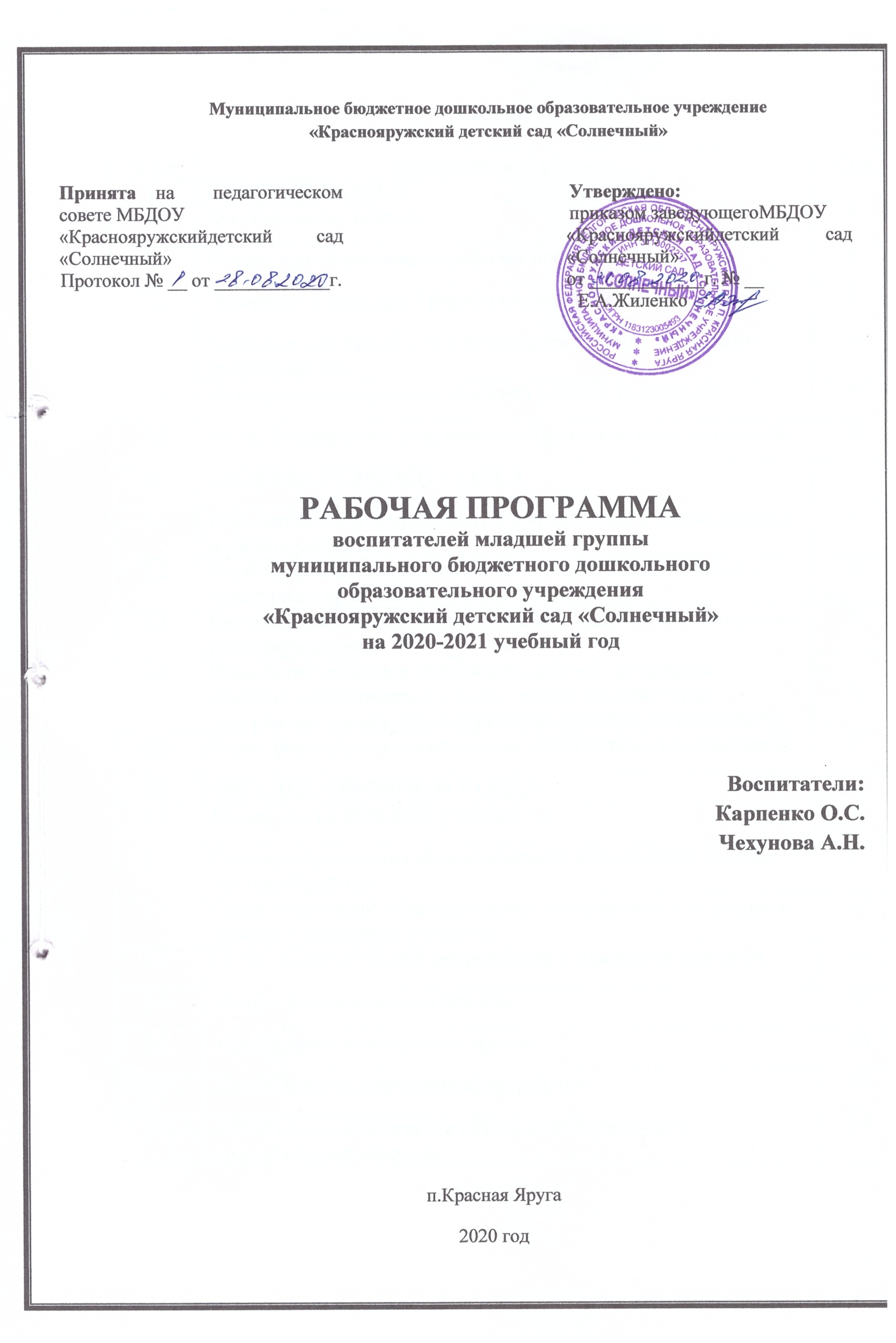 Содержание I. ЦЕЛЕВОЙ РАЗДЕЛ1. Пояснительная запискаРабочая программа обеспечивает разностороннее развитие детей от 3 до 4 лет с учетом их возрастных и индивидуальных особенностей по основным направлениям (далее – образовательные области) – физическому, социально-коммуникативному, познавательному, речевому и художественно-эстетическому развитию. Программа обеспечивает достижение воспитанниками готовности к школе.Рабочая программа разработана и утверждена в структуре Основной общеобразовательной программы – образовательной программы дошкольного образования МБДОУ «Краснояружский детский сад «Солнечный».Нормативной правовой основой для разработки явились следующие нормативно-правовые документы: - Федеральный закон от 29 декабря 2012 г. № 273-ФЗ «Об образовании в Российской Федерации»; - «Федеральный государственный образовательный стандарт дошкольного образования» (приказ Министерства образования и науки Российской Федерации от 17 октября 2013 г. № 1155); - Приказ Министерства образования и науки Российской Федерации от 30 августа 2013 года № 1014 «Об утверждении порядка организации и осуществления образовательной деятельности по основным общеобразовательным программам – образовательным программам дошкольного образования»; - Постановление Главного государственного санитарного врача Российской Федерации от 15 мая 2013 г. N 26 г. Москва "Об утверждении СанПиН 2.4.1.3049-13 «Санитарно - эпидемиологические требования к устройству, содержанию и организации режима работы дошкольных образовательных организаций»; - Постановление Правительства Белгородской области от 28.10.2013 № 431-пп «Об утверждении Стратегии развития дошкольного, общего и дополнительного образования Белгородской области на 2013 - 2020 годы».Программа состоит из обязательной части и части, формируемой участниками образовательных отношений.Обязательная часть рабочей программы разработана с учетом учебно-методического комплекта Н.Е. Вераксы, Т.С. Комаровой, М.А. Васильевой и др. Часть, формируемая участниками образовательных отношений, разработана с учетом содержания парциальных программ, выбранных участниками образовательных отношений:«Здравствуй, мир Белогорья!» (образовательная область «Познавательное развитие») под редакцией Л. В.Серых, Г. А. Репринцевой«Мир Белогорья, я и мои друзья» (образовательная область «Социально-коммуникативное развитие») под редакцией Л. Н. Волошиной, Л. В. Серых«По речевым тропинкам Белогорья» (образовательная область «Речевое развитие» Л.В. Серых, М. В. Панькова)«Выходи играть во двор» (образовательная область «Физическое развитие») Под редакцией Л. Н. Волошиной«Цветной мир Белогорья» (образовательная область «Художественно-эстетическое развитие») под редакцией Л. В. Серых, С. В. Линник-Ботовой, А.Б. Богун«Безопасность» под редакцией  Н.Н. Авдеевой, О.Л. Князевой, Р.Б. Стеркиной.Цели и задачи реализации рабочей программыЦели рабочей программы:- разностороннее развитие детей дошкольного возраста с учетом их возрастных и индивидуальных особенностей, в том числе достижение детьми дошкольного возраста уровня развития, необходимого и достаточного для успешного освоения ими образовательных программ начального общего образования; - приобщение ребенка к культуре своей страны и воспитание уважения к другим народам и культуре; - развитие самостоятельности, познавательной и коммуникативной активности, социальной уверенности и ценностных ориентаций, определяющих поведение, деятельность и отношение ребенка к миру; Рабочая программа направлена на: - развитие личности детей дошкольного возраста в различных видах общения и деятельности с учетом их возрастных, индивидуальных, психологических и физиологических особенностей; - создание условий развития ребенка, открывающих возможности для его позитивной социализации, его личностного развития, развития инициативы и творческих способностей на основе сотрудничества со взрослыми и сверстниками и соответствующим по возрасту видам деятельности; - на создание развивающей образовательной среды, которая представляет собой систему условий социализации и индивидуализации детей.Для достижения поставленных целей МБДОУ ставит следующие задачи: 1) охрана и укрепление физического и психического здоровья детей, в том числе их эмоциональное благополучие; 2) обеспечение равных возможностей для полноценного развития каждого ребенка в период дошкольного детства независимо от места жительства, пола, нации, языка, социального статуса, психофизиологических и других особенностей (в том числе ограниченных возможностей здоровья); 3) обеспечение преемственности целей, задач и содержания образования, реализуемых в рамках образовательных программ дошкольного и начального общего образования; 4) создание благоприятных условий развития детей в соответствии с их возрастными и индивидуальными особенностями и склонностями, развитие способностей и творческого потенциала каждого ребенка как субъекта отношений с самим собой, другими детьми, взрослыми и миром; 5) объединение обучения и воспитания в целостный образовательный процесс на основе духовно-нравственных и социокультурных ценностей и принятых в обществе правил и норм поведения в интересах человека, семьи, общества; 6) формирование общей культуры личности детей, в том числе ценностей здорового образа жизни, развитие их социальных, нравственных, эстетических, интеллектуальных, физических качеств, инициативности, самостоятельности и ответственности ребенка, формирование предпосылок учебной деятельности; 7) обеспечение вариативности и разнообразия содержания Программ и организационных форм дошкольного образования, возможности формирования Программ различной направленности с учетом образовательных потребностей, способностей детей; 8) формирование социокультурной среды, соответствующей возрастным, индивидуальным, психологическим и физиологическим особенностям детей; 9) обеспечения психолого-педагогической поддержки семьи и повышения компетентности родителей (законных представителей) в вопросах развития и образования, охраны и укрепления здоровья детей.Принципы и подходы к формированию рабочей программыОсновными принципами формирования рабочей программы являются:- принцип развивающего образования, целью которого является развитие ребёнка;- принцип научной обоснованности и практической применимости (соответствует основным положениям возрастной психологии и дошкольной педагогики);- принцип полноты необходимости и достаточности (поставленные цели и задачи решаются только на необходимом и достаточном материале, максимально приближаясь к разумному минимуму);- принцип единства воспитательных, развивающих и обучающих целей и задач процесса образования детей дошкольного возраста, в процессе реализации которых формируются такие знания, умения и навыки, которые имеют непосредственное отношение к развитию детей дошкольного возраста;Рабочая программа предусматривает реализацию основных принципов  дошкольного образования:- полноценное проживание ребёнком всех этапов детства, обогащение (амплификация) детского развития;- построение образовательной деятельности на основе индивидуальных особенностей каждого ребёнка, при котором сам ребёнок становится активным в выборе содержания своего образования, становится субъектом образования;- содействие и сотрудничество детей и взрослых, признание ребёнка полноценным участником (субъектом) образовательных отношений;- поддержка инициативы детей в различных видах деятельности;- сотрудничество ДОУ с семьёй;- приобщение детей к социокультурным нормам, традициям семьи, общества и государства;- формирование познавательных интересов и познавательных действий ребёнка в различных видах деятельности;- возрастная адекватность дошкольного образования (соответствие условий, требований, методов возрасту и особенностям развития); - учет этнокультурной ситуации развития детей.Содержание рабочей программы построено с учетом следующих методологических подходов: - культурно-исторический подход – определяет развитие ребенка как процесс формирования человека или личности, совершающийся путем возникновения на каждой ступени новых качеств, специфических для человека, подготовленных всем предшествующим ходом развития, но не содержащихся в готовом виде на более ранних ступенях; - личностных подход – исходит из положения того, что в основе развития лежит, прежде всего, эволюция поведения и интересов ребенка, изменение структуры направленности поведения. Поступательное развитие ребенка главным образом происходит за счет его личностного развития; - деятельностный подход – рассматривает деятельность наравне с обучением как движущую силу психического развития ребенка.Значимые характеристики, в том числе характеристики особенностей развития детей дошкольного возрастаНа рубеже трех лет любимым выражением ребёнка становится «Я сам!». Отделение себя от взрослого и вместе с тем желание быть как взрослый – характерное противоречие кризиса трех лет. Эмоциональное развитие ребёнка этого возраста характеризуется проявлениями таких чувств и эмоций, как любовь к близким, привязанность к воспитателю, доброжелательное отношение к окружающим, сверстникам. Ребёнок способен к эмоциональной отзывчивости – он может сопереживать другому ребенку. В младшем дошкольном возрасте поведение ребёнка непроизвольно, действия и поступки ситуативны, их последствия ребёнок чаще всего не представляет, нормативно развивающемуся ребенку свойственно ощущение безопасности, доверчиво-активное отношение к окружающему. Дети 3-4 лет усваивают элементарные нормы и правила поведения, связанные с определёнными разрешениями и запретами. В 3 года ребёнок идентифицирует себя с представителями своего пола. В этом возрасте дети дифференцируют других людей по полу, возрасту; распознают детей, взрослых, пожилых людей, как в реальной жизни, так и на иллюстрациях. У развивающегося трёхлетнего человека есть все возможности овладения навыками самообслуживания (становление предпосылок трудовой деятельности) – самостоятельно есть, одеваться, раздеваться, умываться, пользоваться носовым платком, расчёской, полотенцем, отправлять свои естественные нужды. К концу четвёртого года жизни младший дошкольник овладевает элементарной культурой поведения во время еды за столом и умывания в туалетной комнате. Подобные навыки основываются на определённом уровне развития двигательной сферы ребёнка, одним из основных компонентов которого является уровень развития моторной координации.Накапливается определённый запас представлений о разнообразных свойствах предметов, явлениях окружающей действительности и о себе самом. В этом возрасте у ребёнка при правильно организованном развитии уже должны быть сформированы основные сенсорные эталоны. Он знаком с основными цветами. Трехлетний ребенок способен выбрать основные формы предметов по образцу, допуская иногда незначительные ошибки. Ему известны слова больше, меньше, и из двух предметов он успешно выбирает больший или меньший.Малыш знаком с предметами ближайшего окружения, их назначением (на стуле сидят, из чашки пьют и т. п.), с назначением некоторых общественно-бытовых зданий; имеет представления о знакомых средствах передвижения, о некоторых профессиях (врач, шофёр, дворник), праздниках (Новый год, День своего рождения), свойствах воды, снега, песка; различает и называет состояния погоды (холодно, тепло, дует ветер, идёт дождь). На четвёртом году жизни ребенок различает по форме, окраске, вкусу некоторые фрукты и овощи, знает два-три вида птиц, некоторых домашних животных, наиболее часто встречающихся насекомых. В младшем дошкольном возрасте ярко выражено стремление к деятельности. Взрослый для ребёнка – носитель определённой общественной функции. Желание ребёнка выполнять такую же функцию приводит к развитию игры. Дети овладевают игровыми действиями с игрушками и предметами - заместителями, приобретают первичные умения ролевого поведения. Игра ребёнка первой половины четвёртого года жизни – это скорее игра рядом, чем вместе. В играх, возникающих по инициативе детей, отражаются умения, приобретённые в совместных со взрослым играх. Сюжеты игр простые, неразвёрнутые, содержащие одну-две роли. В 3-4 года ребёнок начинает чаще и охотнее вступать в общение со сверстниками ради участия в общей игре или продуктивной деятельности. Однако ему всё ещё нужны поддержка и внимание взрослого. Интерес к продуктивной деятельности неустойчив. Замысел управляется изображением и меняется по ходу работы, происходит овладение изображением формы предметов. Работы чаще всего схематичны, поэтому трудно догадаться, что изобразил ребёнок. Конструирование носит процессуальный характер. Ребёнок может конструировать по образцу лишь элементарные предметные конструкции из двух-трёх частей. Музыкально-художественная деятельность детей носит непосредственный и синкретический характер. Восприятие музыкальных образов происходит при организации практической деятельности. Совершенствуется звукоразличение, слух. Начинает проявлять интерес и избирательность по отношению к различным видам музыкальнохудожественной деятельности. Планируемые результаты освоения рабочей программыРезультаты освоения Программы представлены в виде целевых ориентиров дошкольного образования, которые представляют собой социально-нормативные возрастные характеристики возможных достижений ребенка.К четырем годам: Ребенок может спокойно, не мешая другому ребенку, играть рядом, объединяться в игре с общей игрушкой, участвовать в несложной совместной практической деятельности. Проявляет стремление к положительным поступкам, но взаимоотношения зависят от ситуации и пока еще требуют постоянного внимания воспитателя. Активно участвует в разнообразных видах деятельности: в играх, двигательных упражнениях, в действиях по обследованию свойств и качеств предметов и их использованию, в рисовании, лепке, речевом общении, в творчестве. Принимает цель, в играх, в предметной и художественной деятельности по показу и побуждению взрослых ребенок доводит начатую работу до определенного результата. Понимает, что вещи, предметы сделаны людьми и требуют бережного обращения с ними.Проявляет эмоциональную отзывчивость, подражая примеру взрослых, старается утешить обиженного, угостить, обрадовать, помочь. Начинает в мимике и жестах различать эмоциональные состояния людей, веселую и грустную музыку, веселое и грустное настроение сверстников, взрослых, эмоционально откликается на содержание прочитанного, сопереживает героям.Охотно включается в совместную деятельность со взрослым, подражает его действиям, отвечает на вопросы взрослого и комментирует его действия в процессе совместной игры, выполнения режимных моментов. Проявляет интерес к сверстникам, к взаимодействию в игре, в повседневном общении и бытовой деятельности.Владеет игровыми действиями с игрушками и предметамизаместителями, разворачивает игровой сюжет из нескольких эпизодов, приобрел первичные умения ролевого поведения. Способен предложить собственный замысел и воплотить его в игре, рисунке, постройке.Значительно увеличился запас слов, совершенствуется грамматический строй речи, ребенок пользуется не только простыми, но и сложными предложениями.Сформирована соответствующая возрасту координация движений. Ребенок проявляет положительное отношение к разнообразным физическим упражнениям, стремится к самостоятельности в двигательной деятельности, избирателен по отношению к некоторым двигательным действиям и подвижным играм.Владеет элементарной культурой поведения во время еды за столом, навыками самообслуживания: умывания, одевания. Правильно пользуется предметами личной гигиены (полотенцем, носовым платком, расческой).Проявляет интерес к миру, потребность в познавательном общении со взрослыми, задает вопросы о людях, их действиях, о животных, предметах ближайшего окружения. Проявляет стремление к наблюдению, сравнению, обследованию свойств и качеств предметов, использованию сенсорных эталонов (круг, квадрат, треугольник), к простейшему экспериментированию с предметами и материалами. В совместной с педагогом познавательной деятельности переживает чувство удивления, радости познания мира.Знает свои имя, фамилию, пол, возраст. Осознает свои отдельные умения и действия, которые самостоятельно освоены («Я умею строить дом», «Я умею сам застегивать куртку» и т. п.).Узнает дом, квартиру, в которой живет, детский сад, группу, своих воспитателей, няню. Знает членов своей семьи и ближайших родственников. Разговаривает со взрослым о членах своей семьи, отвечая на вопросы при рассматривании семейного альбома или фотографий. Называет хорошо знакомых животных и растения ближайшего окружения, их действия, яркие признаки внешнего вида. Способен не только объединять предметы по внешнему сходству (форма, цвет, величина), но и усваивать общепринятые представления о группах предметов (одежда, посуда, игрушки). Участвует в элементарной исследовательской деятельности по изучению качеств и свойств объектов неживой природы, в посильной деятельности по уходу за растениями и животными уголка природы.Освоил некоторые нормы и правила поведения, связанные с определенными разрешениями и запретами («можно», «нужно», «нельзя»), может увидеть несоответствие поведения другого ребенка нормам и правилам поведения. Испытывает удовлетворение от одобрения правильных действий взрослыми. Внимательно вслушивается в речь и указания взрослого, принимает образец. Следуя вопросам взрослого, рассматривает предметы, игрушки, иллюстрации, слушает комментарии и пояснения взрослого.Часть, формируемая участниками образовательных отношенийДанный раздел Программы разработан в соответствии с региональными нормативно – правовыми документами: - Постановление Правительства Белгородской области от 30.12.2013 года № 528-пп (ред. От 25.08.2014 года) «Об утверждении государственной программы Белгородской области «Развитие образования Белгородской области на 2014-2020 годы»; - Постановление Правительства Белгородской области от 28.10.2013 года № 431-пп «Об утверждении Стратегии развития дошкольного, общего и дополнительного образования Белгородской области на 2013-2020 годы».Приоритетные образовательные результаты в дошкольном образовании – это заложенные основы самоидентификации ребенка в окружающем мире (с семьей, регионом, страной), его социальных навыков (здорового образа жизни, уважения к другим людям), овладения умения «жить в мире с самим собой» (умение учиться, работать индивидуально и в группах).Цель: личностное развитие дошкольников в условиях реализации регионального компонента. Задачи:1) духовно-нравственное воспитание дошкольников на основе изучения истории культуры, традиций и героизма народа Белгородского края; 2) развитие у дошкольников познавательного интереса к народному быту и народно-прикладному творчеству Белгородчины; 3) обеспечение дошкольников  системой знаний о родном крае и области; 4) физическое развитие и оздоровление дошкольников при использовании традиционных для региона игровых технологий; 5) формирование основ экологической культуры, ценностей здорового образа жизни, осторожного обращения с опасными предметами, безопасного поведения на улице.Планируемые результаты в части формируемой  участниками образовательных отношений:- сформирован устойчивый интерес дошкольников к дворовым играм; спортивным упражнениям, желание использовать  их в самостоятельной двигательной деятельности; - сформирован навык самостоятельно планировать двигательную деятельность (или совместно со взрослыми); - сформированы  положительные морально-волевые качества; - сформированы навыки и стереотипы здорового образа жизни.- у детей сформированы представления об истории родного края, достопримечательностях города Белгорода; о людях, прославивших Белгородскую область; - сформированы представления об основных профессиях людей, живущих в поселке и области;- дети знают культурные традиции русского народа, проявляют интерес к народному творчеству, народным промыслам, узнают и называют изделия народного промысла Белгородской области (народная глиняная  игрушка и др.), предметы русского быта, элементы народного костюма;-  проявляют заботу о своей семье, знают и поддерживают семейные традиции;-  сформированы представления о представителях растительного и животного мира Белгородской  области;- у детей сформированы представления о безопасном поведении.II. СОДЕРЖАТЕЛЬНЫЙ РАЗДЕЛ2.1. Образовательная деятельность в соответствии с направлениями развития ребёнка Содержание обязательной части Программы разработано с учетом учебно-методического комплекта Н.Е. Вераксы, Т.С. Комаровой, М.А. Васильевой и др. и обеспечивает развитие детей от 3 до 4 лет по пяти направлениям развития и образования (далее – образовательные области): социально-коммуникативное развитие; познавательное развитие; речевое развитие; художественно-эстетическое развитие; физическое развитие.Образовательная область«Социально-коммуникативное развитие»Социально-коммуникативное развитие направлено на усвоение норм и ценностей, принятых в обществе, включая моральные и нравственные ценности; развитие общения и взаимодействия ребенка со взрослыми и сверстниками; становление самостоятельности, целенаправленности и саморегуляции собственных действий; развитие социального и эмоционального интеллекта, эмоциональной отзывчивости, сопереживания, формирование готовности к совместной деятельности со сверстниками, формирование уважительного отношения и чувства принадлежности к своей семье и к сообществу детей и взрослых в Организации; формирование позитивных установок к различным видам труда и творчества; формирование основ безопасного поведения в быту, социуме, природе. Нравственное воспитание, формирование личности ребенка, развитие общенияЗадачи образовательной деятельности:1. Способствовать установлению положительных контактов между детьми, основанных на общих интересах к действиям с игрушками, предметами и взаимной симпатии. 2. Развивать эмоциональную отзывчивость, любовь к родителям, привязанность и доверие к воспитателю. 3. Помогать детям в освоении способов взаимодействия со сверстниками в игре, в повседневном общении и бытовой деятельности (спокойно играть рядом, обмениваться игрушками, объединяться в парной игре, вместе рассматривать картинки, наблюдать за домашними животными и пр.). 4. Постепенно приучать детей к выполнению элементарных правил культуры поведения в детском саду. Формирование позитивных установок к труду и творчествуЗадачи образовательной деятельности:1. Развивать интерес к труду взрослых в детском саду и в семье, представления о конкретных видах хозяйственно-бытового труда, направленных на заботу о детях (мытье посуды, уборка помещений детского сада и участка и пр.). 2. Воспитывать бережное отношение к предметам и игрушкам как результатам труда взрослых. 3. Приобщать детей к самообслуживанию (одевание, раздевание, умывание), способствовать развитию самостоятельности, уверенности, положительной самооценки.Формирование основ безопасностиЗадачи образовательной деятельности: 1. Развивать интерес к правилам безопасного поведения. 2. Обогащать представления о правилах безопасного пользования предметами. 3. Формировать осторожное и осмотрительное отношение к потенциально опасным для человека ситуациям. Содержание психолого-педагогической работыНравственное воспитание, формирование личности ребенка, развитие общенияНравственное воспитание. Обеспечивать условия для нравственного воспитания детей, способствовать усвоению морально-нравственных норм и ценностей, принятых в обществе. Продолжать формировать элементарные представления о том, что хорошо и что плохо, формировать опыт правильной оценки хороших и плохих поступков.Развитие социального и эмоционального интелекта. Продолжать воспитывать эмоциональную отзывчивость, поощрять попытки пожалеть сверстника, обнять его, помочь; создавать игровые ситуации, способствующие формированию внимательного, заботливого отношения к окружающим.Развитие общения. Формировать доброжелательное отношение друг к другу, умение делиться с товарищем, учить жить дружно, вместе пользоваться игрушками, книгами, помогать друг другу.Формирование личности ребенка. Создавать условия для формирования личности ребенка. Способствовать первичным проявлениям целенаправленности и саморегуляции собственных действий; поощрять стремление детей к самостоятельности («я сам»), развивать умение инициативно обращаться к знакомому взрослому или сверстнику (с вопросом,просьбой, предложение и т.п.), умение самостоятельно находить себе интересное занятие. Усвоение общепринятых норм поведения. Закреплять навыки организованного поведения в детском саду, дома, на улице; приучать детей общаться спокойно, без крика.Продолжать приучать детей к вежливости (учить здороваться, прощаться, благодарить за помощь).Развитие игровой деятельности (сюжетно-ролевые игры)Способствовать возникновению у детей игр на темы из окружающей жизни, по мотивам литературных произведений (потешек, песенок,сказок, стихов);обогащению игрового опыта детей посредством объединения отдельных действий в единую сюжетную линию.Развивать умение выбирать роль, выполнять в игре с игрушками несколько взаимосвязанных действий (готовить обед, накрывать на стол, кормить). Учить взаимодействовать в сюжетах с двумя действующими лицами (шофер-пассажир, мама-дочка, врач-больной); в индивидуальных играх с игрушками-заместителями исполнять роль за себя и за игрушку. Показывать способы ролевого поведения, используя обучающие игры.Поощрять попытки детей самостоятельно подбирать атрибуты для той или иной роли; дополнять игровую обстановку недостающими предметами, игрушками.Усложнять, обогащать предметно-игровую среду за счет использования предметов полифункционального назначения и увеличения количества игрушек. Учить детей использовать в играх строительный материал (кубы, бруски, пластины), простейшие деревянные и пластмассовые конструкторы, природный материал (песок, снег, вода); разнообразно действовать с ними (строить горку для кукол, мост, дорогу; лепить из снега заборчик, домик; пускать по воде игрушки).Развивать умение взаимодействовать и ладить друг с другом в непродолжительной совместной игре.Ребенок в семье и сообществеСемья. Продолжать воспитывать уважительное отношение и чувство принадлежности к своей семье. Беседовать с ребенком о членах его семьи (как зовут, чем занимаются, как играют с ребенком и пр.). Учить заботиться о близких людях, вызывать чувство благодарности к родителям и близким за их любовь и заботу.Детский сад. Формировать у детей положительное отношение к детскому саду. Обращать их внимание на красоту и удобство оформления групповой комнаты, раздевалки (светлые стены, красивые занавески, удобная мебель, новые игрушки, в книжном уголке аккуратно расставлены книги с яркими картинками); знакомить с оборудованием и оформлением участка для игр и занятий, подчеркивая его красоту, удобство. Совершенствовать умение свободно ориентироваться в помещениях и на участке детского сада.Способствовать формированию чувства принадлежности к сообществу детей и взрослых в детском саду. Вовлекать детей в жизнь группы, воспитывать стремление поддерживать чистоту и порядок в группе, формировать бережное отношение к игрушкам, книгам, личным вещам и пр. Формировать чувство общности, значимости каждого ребенка для детского сада.Формировать уважительное отношение к сотрудникам детского сада (музыкальный руководитель, медицинская сестра, заведующая, старший воспитатель и др.), их труду; напоминать их имена и отчества.Формирование позитивных установок к труду и творчествуРазвитие навыков самообслуживания. Формировать элементарные навыки самообслуживания; поддерживать стремление к самостоятельности при овладении навыками самообслуживания.Учить правильно пользоваться столовой и чайной ложками, вилкой, салфеткой; учить детей самостоятельно одеваться и раздеваться в определенной последовательности (надевать и снимать одежду, расстегивать и застегивать пуговицы, складывать, вешать предметы одежды и т. п.). Воспитывать навыки опрятности, умение замечать непорядок в одежде и устранять его при небольшой помощи взрослых.Приобщение к доступной трудовой деятельности. Способствовать приобщению к доступной трудовой деятельности. Побуждать детей к самостоятельному выполнению элементарных поручений: готовить материалы к занятиям (кисти, доски для лепки и пр.), после игры убирать на место игрушки, строительный материал, книги. Приучать соблюдать порядок и чистоту в помещении и на участке детского сада. Во второй половине года начинать формировать навыки, необходимые для дежурства по столовой (раскладывать ложки, расставлять хлебницы, салфетницы и т. п.).Способствовать развитию у детей желания помогать взрослым и выполнять элементарные трудовые поручения: поливать комнатные растения, сажать лук, сеять крупные семена, счищать снег со скамеек подкармливать зимующих птиц и пр. Воспитывать уважительное, бережное отношение к результатам своего труда, труда и творчества сверстников (рисункам, поделкам, постройкам и т. п.). Обращать внимание детей на личностные (доброжелательный, чуткий) и деловые (трудолюбивы, аккуратный) качества человека, которые помогают ему трудиться. Формировать положительное отношение к труду взрослых. Воспитывать уважение к людям знакомых профессий. Побуждать оказывать помощь взрослым, воспитывать бережное отношение к результатам их труда.Формирование основ безопасностиБезопасное поведение в природе. Формировать представления о простейших взаимосвязях в живой и неживой природе. Знакомить с правилами поведения в природе (не рвать без надобности растения, не ломать ветки деревьев, не трогать животных и др.).Безопасность на дорогах. Расширять ориентировку в окружающем пространстве. Знакомить детей с правилами дорожного движения. Учить различать проезжую часть дороги, тротуар, понимать значение зеленого, желтого и красного сигналов светофора. Формировать первичные представления о безопасном поведении на дорогах (переходить дорогу, держась за руку взрослого). Знакомить с работой водителя. Безопасность собственной жизнедеятельности. Знакомить с источниками опасности дома (горячая плита, утюг и др.). Формировать навыки безопасного передвижения в помещении (осторожно спускаться и подниматься по лестнице, держась за перила; открывать и закрывать двери, держась за дверную ручку). Формировать умение соблюдать правила в играх с мелкими предметами (не засовывать предметы в ухо, нос; не брать их в рот). Развивать умение обращаться за помощью к взрослым. Формировать навыки безопасного поведения в играх с песком, водой, снегом.Образовательная область«Познавательное развитие»Познавательное развитие предполагает развитие интересов детей, любознательности и познавательной мотивации; формирование познавательных действий, становление сознания; развитие воображения и творческой активности; формирование первичных представлений о себе, других людях, объектах окружающего мира, о свойствах и отношениях объектов окружающего мира (форме, цвете, размере, материале, звучании, ритме, темпе, количестве, числе, части и целом, пространстве и времени, движении и покое, причинах и следствиях и др.), о малой родине и Отечестве, представлений о социокультурных ценностях нашего народа, об отечественных традициях и праздниках, о планете Земля какобщемдоме людей, об особенностях ее природы, многообразии стран и народов мира.Задачи образовательной деятельности:1. Поддерживать детское любопытство и развивать интерес детей к совместному со взрослым и самостоятельному познанию (наблюдать, обследовать, экспериментировать с разнообразными материалами). 2. Развивать познавательные и речевые умения по выявлению свойств, качеств и отношений объектов окружающего мира (предметного, природного, социального), способы обследования предметов (погладить, надавить, понюхать, прокатить, попробовать на вкус, обвести пальцем контур). 3. Формировать представления о сенсорных эталонах: цветах спектра, геометрических фигурах, отношениях по величине и поддерживать использование их в самостоятельной деятельности (наблюдении, игре-экспериментировании, развивающих и дидактических играх и других видах деятельности). 4. Обогащать представления об объектах ближайшего окружения и поддерживать стремление отражать их в разных продуктах детской деятельности. 5. Развивать представления детей о взрослых и сверстниках, особенностях их внешнего вида, о делах и добрых поступках людей, о семье и родственных отношениях. 6. Расширять представления детей о детском саде и его ближайшем окружении.Содержание психолого-педагогической работыРазвитие познавательно-исследовательской деятельностиРазвитие познавательных действий. Учить детей обобщенным способам исследования разных объектов окружающей жизни с помощью специально разработанных систем эталонов, перцептивных действий. Стимулировать использование исследовательских действий.Включать детей в совместные с взрослыми практические познавательные действия экспериментального характера, в процессе которых выделяются ранее скрытые свойства изучаемого объекта.Предлагать выполнять действия в соответствии с задачей и содержанием алгоритма деятельности. С помощью взрослого использовать действия моделирующего характера. Сенсорное развитие. Обогащать чувственный опыт детей, развивать умение фиксировать его в речи. Совершенствовать восприятие (активно включая все органы чувств). Развивать образные представления (используя при характеристике предметов эпитеты и сравнения). Создавать условия для ознакомления детей с цветом, формой, величиной, осязаемыми свойствами предметов (теплый, холодный, твердый, мягкий, пушистый и т. п.); развивать умение воспринимать звучание различных музыкальных инструментов, родной речи. Закреплять умение выделять цвет, форму, величину как особые свойства предметов; группировать однородные предметы по нескольким сенсорным признакам: величине, форме, цвету. Совершенствовать навыки установления тождества и различия предметов по их свойствам: величине, форме, цвету. Подсказывать детям название форм (круглая, треугольная, прямоугольная и квадратная). Дидактические игры. Подбирать предметы по цвету и величине (большие, средние и маленькие; 2–3 цветов), собирать пирамидку из уменьшающихся по размеру колец, чередуя в определенной последовательности 2–3 цвета; собирать картинку из 4–6 частей. В совместных дидактических играх учить детей выполнять постепенно усложняющиеся правила. Формирование элементарных математических представленийКоличество. Развивать умение видеть общий признак предметов группы (все мячи — круглые, эти — все красные, эти — все большие и т. д.). Учить составлять группы из однородных предметов и выделять из них отдельные предметы; различать понятия «много», «один», «по одному», «ни одного»; находить один и несколько одинаковых предметов в окружающей обстановке; понимать вопрос «Сколько?»; при ответе пользоваться словами «много», «один», «ни одного». Сравнивать две равные (неравные) группы предметов на основе взаимного сопоставления элементов (предметов). Познакомить с приемами последовательного наложения и приложения предметов одной группы к предметам другой; учить понимать вопросы: «Поровну ли?», «Чего больше (меньше)?»; отвечать на вопросы, пользуясь предложениями типа: «Я на каждый кружок положил грибок. Кружков больше, а грибов меньше» или «Кружков столько же, сколько грибов». Учить устанавливать равенство между неравными по количеству группами предметов путем добавления одного предмета или предметов к меньшей по количеству группе или убавления одного предмета из большей группы.Величина. Сравнивать предметы контрастных и одинаковых размеров; при сравнении предметов соизмерять один предмет с другим по заданному признаку величины (длине, ширине, высоте, величине в целом), пользуясь приемами наложения и приложения; обозначать результат сравнения словами (длинный — короткий, одинаковые (равные) по длине, широкий — узкий, одинаковые (равные) по ширине, высокий — низкий, одинаковые (равные) по высоте, большой — маленький, одинаковые (равные) по величине).Форма. Познакомить детей с геометрическими фигурами: кругом, квадратом, треугольником. Учить обследовать форму этих фигур, пользуясь зрением и осязанием.Ориентировка в пространстве. Развивать умение ориентироваться в расположении частей своего тела и в соответствии с ними различать пространственные направления от себя: вверху — внизу, впереди — сзади (позади), справа — слева. Различать правую и левую руки.Ориентировка во времени. Учить ориентироваться в контрастных частях суток: день-ночь, утро-вечер.Ознакомление с предметным окружениемПродолжать знакомить детей с предметами ближайшего окружения (игрушки, предметы домашнего обихода, виды транспорта), их функциями и назначением. Побуждать вычленять некоторые особенности предметов домашнего обихода (части, размеры, форму, цвет), устанавливать связи между строением и функцией. Понимать, что отсутствие какой-то части нарушает предмет, возможность его использования. Расширять представления детей о свойствах (прочность, твердость, мягкость) материала (дерево, бумага, ткань, глина). Способствовать овладению способами обследования предметов, включая простейшие опыты (тонет — не тонет, рвется — не рвется). Предлагать группировать (чайная, столовая, кухонная посуда) и классифицировать (посуда — одежда) хорошо знакомые предметы. Рассказывать о том, что одни предметы сделаны руками человека (посуда, мебель и т. п.), другие созданы природой (камень, шишки). Формировать понимание того, что человек создает предметы, необходимые для его жизни и жизни других людей (мебель, одежда, обувь, посуда, игрушки и т. д.).Ознакомление с миром природыРазвивать интерес у детей к миру природы, поощрять любознательность и инициативу; учить отражать полученные впечатления в речи продуктивных видах деятельности..Расширять представления детей о растениях и животных.Продолжать знакомить с домашними животными и их детенышами, особенностями их поведения и питания. Знакомить детей с домашними питомцами: кошками, собаками,  аквариумными рыбками, декоративными птицами и др., рассказывать о необходимости заботиться о них. Расширять представления о диких животных (медведь, лиса, белка, еж и др.), знакомить с некоторыми экзотическими для России животными  (лев, слон, жираф и др.).Дать первичные представления о насекомых (бабочка, майский жук, божья коровка, стрекоза и др.)Расширять представления об овощах, фруктах, ягодах, как растущих в данной местности, так и экзотических. Дать элементарные представления о садовых и огородных растениях, об основных дикорастущих растениях данной местности (деревьях, цветах).Показать, как растут комнатные растения; подвести детей к пониманию того, что для роста растений нужны земля, вода и воздух; побуждать ухаживать за ними (поливать).Знакомить с характерными особенностями следующих друг за другом времен года и теми изменениями, которые происходят в связи с этим в жизни и деятельности взрослых и детей.Дать представления о свойствах воды (льется, переливается, нагревается, охлаждается), песка (сухой — рассыпается, влажный — лепится), снега (холодный, белый, от тепла — тает). Развивать умение понимать простейшие взаимосвязи в природе и делать простейшие обобщения (чтобы растение выросло, его нужно посадить; чтоб растение росло, его нужно поливать и т. п.). Знакомить с правилами поведения в природе (не рвать без надобности растения, не ломать ветки деревьев, не трогать животных и др.). Воспитывать любовь к природе, желание беречь ее.Сезонные наблюденияОсень. Учить замечать изменения в природе: становится холоднее, идут дожди, люди надевают теплые вещи, листья начинают изменять окраску и опадать, птицы улетают в теплые края.Расширять представления о том, что осенью собирают урожай овощей и фруктов. Зима. Расширять представления о характерных особенностях зимней природы (холодно, идет снег; люди надевают зимнюю одежду).Организовывать наблюдения за птицами, прилетающими на участок (ворона, голубь, синица, воробей, снегирь и др), подкармливать их. Учить замечать красоту зимней природы: деревья в снежном уборе, пушистый снег, прозрачные льдинки и т.д.;Привлекать детей к зимним забавам: катанию с горок, лепке поделок из снега, украшению снежных построек и т.п.Весна. Продолжать знакомить с характерными особенностями весенней природы: ярче светит солнце, снег начинает таять, становится рыхлым, выросла трава, распустились листья на деревьях, появляются бабочки и майские жуки.Расширять представления детей о простейших связях в природе: стало пригревать солнышко — потеплело — появилась травка, запели птицы, люди заменили теплую одежду на облегченную.Показать, как сажают крупные семена цветочных растений и овощей на грядки.Лето. Расширять представления о летних изменениях в природе: жарко, яркое солнце, цветут растения, люди купаются, летают бабочки, появляются птенцы в гнездах.Закреплять знания о том, что летом созревают многие фрукты, овощи и ягоды.Ознакомление с социальным миромОбраз Я. Постепенно формировать образ Я. Сообщать детям разнообразные, касающиеся непосредственно их сведения (ты мальчик, у тебя серые глаза, ты любишь играть и т. п.), в том числе сведения о прошлом (не умел ходить, говорить; ел из бутылочки) и о происшедших с ними изменениях (сейчас умеешь правильно вести себя за столом, рисовать, танцевать; знаешь «вежливые» слова).Закрепять умение называть свое имя.Первичные представления о сферах человеческой деятельности (знакомство с профессиями). Рассказывать детям о понятных им профессиях (воспитатель, помощник воспитателя, музыкальный руководитель, врач, продавец, повар, шофер, строитель), расширять и обогащать представления о трудовых действиях, результатах труда.Родная страна. Формировать интерес к малой родине и первичные представления о ней: напоминать детям название поселка, в котором они живут; побуждать рассказывать о том, где они гуляли в выходные дни (в парке, сквере, детском городке) и пр. Знакомить с ближайшим окружением (основными объектами поселковой инфраструктуры): дом, улица, магазин, поликлиника, парикмахерская.Образовательная область«РЕЧЕВОЕ РАЗВИТИЕ»Речевое развитие включает владение речью как средством общения и культуры; обогащение активного словаря; развитие связной, грамматически правильной диалогической и монологической речи; развитие речевого творчества; развитие звуковой и интонационной культуры речи, фонематического слуха; знакомство с книжной культурой, детской литературой, понимание на слух текстов различных жанров детской литературы; формирование звуковой аналитико-синтетической активности как предпосылки обучения грамоте.Развитие речиЗадачи образовательной деятельности:1. Развивать умение использовать дружелюбный, спокойный тон, речевые формы вежливого общения со взрослыми и сверстниками: здороваться, прощаться, благодарить, выражать просьбу, знакомиться. 2. Развивать умение понимать обращенную речь с опорой и без опоры на наглядность. 3. Развивать умение отвечать на вопросы, используя форму простого предложения или высказывания из 2 – 3-х простых фраз. 4. Развивать умение использовать в речи правильное сочетание прилагательных и существительных в роде, падеже. 5. Обогащать словарь детей за счет расширения представлений о людях, предметах, объектах природы ближайшего окружения, их действиях, ярко выраженных особенностях.6. Развивать умение воспроизводить ритм стихотворения, правильно пользоваться речевым дыханием. 7. Развивать умение слышать в речи взрослого специально интонируемый звук.Приобщение к художественной литературеЗадачи образовательной деятельности: 1. Обогащать опыт слушания литературных произведений за счет разных малых форм фольклора (потешек, песенок, прибауток), простых народных и авторских сказок (в основном о животных), рассказов и стихов о детях, их играх, игрушках, повседневной бытовой деятельности, о знакомых детям животных. 2. Воспитывать у детей интерес к фольклорным и литературным текстам, стремление внимательно их слушать. 3. Развивать умения воспринимать текст, с помощью взрослого понимать содержание, устанавливать порядок событий в тексте, помогать мысленно представлять события и героев, устанавливать простейшие связи последовательности событий в тексте.4. Поддерживать желание эмоционально откликаться на чтение и рассказывание, активно содействовать и сопереживать изображенным героям и событиям. 5. Привлекать к исполнению стихов, пересказыванию знакомых сказок и рассказов.Содержание психолого-педагогической работыРазвитие речиРазвивающая речевая среда. Продолжать помогать детям общаться со знакомыми взрослыми и сверстниками посредством поручений (спроси, выясни, предложи помощь, поблагодари и т. п.). Подсказывать детям образцы обращения к взрослым, зашедшим в группу («Скажите: „Проходите, пожалуйста“», «Предложите: „Хотите посмотреть...“», «Спросите: „Понравились ли наши рисунки?“»). В быту, в самостоятельных играх помогать детям посредством речи взаимодействовать и налаживать контакты друг с другом («Посоветуй Мите перевозить кубики на большой машине», «Предложи Саше сделать ворота пошире», «Скажи: „Стыдно драться! Ты уже большой“»). В целях развития инициативной речи, обогащения и уточнения представлений о предметах ближайшего окружения предоставлять детям для самостоятельного рассматривания картинки, книги, наборы предметов. Продолжать приучать детей слушать рассказы воспитателя о забавных случаях из жизни. Формирование словаря. На основе обогащения представлений о ближайшем окружении продолжать расширять и активизировать словарный запас детей. Уточнять названия и назначение предметов одежды, обуви, головных уборов, посуды, мебели, видов транспорта. Учить детей различать и называть существенные детали и части предметов (у платья — рукава, воротник, карманы, пуговицы), качества (цвет и его оттенки, форма, размер), особенности поверхности (гладкая, пушистая, шероховатая), некоторые материалы и их свойства (бумага легко рвется и размокает, стеклянные предметы бьются, резиновые игрушки после сжимания восстанавливают первоначальную форму), местоположение (за окном, высоко, далеко, под шкафом). Обращать внимание детей на некоторые сходные по назначению предметы (тарелка — блюдце, стул — табурет — скамеечка, шуба — пальто — дубленка). Учить понимать обобщающие слова (одежда, посуда, мебель, овощи, фрукты, птицы и т. п.); называть части суток (утро, день, вечер, ночь); называть домашних животных и их детенышей, овощи и фрукты. Звуковая культура речи. Продолжать учить детей внятно произносить в словах гласные (а, у, и, о, э) и некоторые согласные звуки: п — б — т — д — к — г; ф — в; т — с — з — ц. Развивать моторику речедвигательного аппарата, слуховое восприятие, речевой слух и речевое дыхание, уточнять и закреплять артикуляцию звуков. Вырабатывать правильный темп речи, интонационную выразительность. Учить отчетливо произносить слова и короткие фразы, говорить спокойно, с естественными интонациями. Грамматический строй речи. Продолжать учить детей согласовывать прилагательные с существительными в роде, числе, падеже; употреблять существительные с предлогами (в, на, под, за, около). Помогать детям употреблять в речи имена существительные в форме единственного и множественного числа, обозначающие животных и их детенышей (утка — утенок — утята); форму множественного числа существительных в родительном падеже (ленточек, матрешек, книг, груш, слив). Относиться к словотворчеству детей как к этапу активного овладения грамматикой, подсказывать им правильную форму слова. Помогать получать из нераспространенных простых предложений (состоят только из подлежащего и сказуемого) распространенные путем введения в них определений, дополнений, обстоятельств; составлять предложения с однородными членами («Мы пойдем в зоопарк и увидим слона, зебру и тигра»). Связная речь. Развивать диалогическую форму речи. Вовлекать детей в разговор во время рассматривания предметов, картин, иллюстраций; наблюдений за живыми объектами; после просмотра спектаклей, мультфильмов. Обучать умению вести диалог с педагогом: слушать и понимать заданный вопрос, понятно отвечать на него, говорить в нормальном темпе, не перебивая говорящего взрослого. Напоминать детям о необходимости говорить «спасибо», «здравствуйте», «до свидания», «спокойной ночи» (в семье, группе). Помогать доброжелательно общаться друг с другом. Формировать потребность делиться своими впечатлениями с воспитателями и родителями.Приобщение к  художественной литературеЧитать знакомые, любимые детьми художественные произведения, рекомендованные программой для второй группы раннего возраста.Воспитывать умение слушать новые сказки, рассказы, стихи, следить за развитием действия, сопереживать героям произведения. Объяснять детям поступки персонажей и последствия этих поступков. Повторять наиболее интересные, выразительные отрывки из прочитанного произведения, предоставляя детям возможность договаривать слова и несложные для воспроизведения фразы. Учить с помощью воспитателя инсценировать и драматизировать небольшие отрывки из народных сказок. Учить детей читать наизусть потешки и небольшие стихотворения. Продолжать способствовать формированию интереса к книгам. Регулярно рассматривать с детьми иллюстрации.Образовательная область «Художественно-эстетическое развитие»Художественно-эстетическое развитие предполагает развитие предпосылок ценностно-смыслового восприятия и понимания произведений искусства (словесного, музыкального, изобразительного), мира природы; становление эстетического отношения к окружающему миру; формирование элементарных представлений о видах искусства; восприятие музыки, художественной литературы, фольклора; стимулирование сопереживания персонажам художественных произведений; реализацию самостоятельной творческой деятельности детей (изобразительной, конструктивно-модельной, музыкальной и др.)Приобщение к искусствуЗадачи образовательной деятельности:1. Формировать сенсорный опыт и развивать положительный эмоциональный отклик детей на эстетические свойства и качества предметов, на эстетическую сторону явлений природы и окружающего мира. 2. Формировать умения внимательно рассматривать картинку, народную игрушку, узнавать в изображенном знакомые предметы и объекты, устанавливать связь между предметами и их изображением в рисунке, лепке; понимать сюжет, эмоционально откликаться, реагировать, сопереживать героям; привлечь внимание к некоторым средствам выразительности.Изобразительная деятельностьЗадачи образовательной деятельности:1. Развивать у детей интерес к участию в образовательных ситуациях и играх эстетической направленности, желание рисовать, лепить совместно со взрослым и самостоятельно. 2. Развивать умения создавать простые изображения, принимать замысел, предложенный взрослым, раскрывать его в работе, используя освоенные способы создания изображения, формы, элементарную композицию. 3. Создавать условия для освоения детьми свойств и возможностей изобразительных материалов и инструментов и развивать мелкую моторику и умения использовать инструменты. 4. Побуждать к самостоятельному выбору способов изображения на основе освоенных технических приемов.Конструктивно-модельная деятельностьЗадачи образовательной деятельности:Подводить детей к простейшему анализу созданных построек. Совершенствовать конструктивные умения, учить различать, называть и использовать основные строительные детали (кубики, кирпичики, пластины, цилиндры, трехгранные призмы), сооружать новые постройки, используя полученные ранее умения (накладывание, приставление, прикладывание), использовать в постройках детали разного цвета. Побуждать детей к созданию вариантов конструкций, добавляя другие детали (на столбики ворот ставить трехгранные призмы, рядом со столбами — кубики и др.). Развивать желание сооружать постройки по собственному замыслу. Продолжать учить детей обыгрывать постройки, объединять их по сюжету: дорожка и дома — улица; стол, стул, диван — мебель для кукол. Приучать детей после игры аккуратно складывать детали в коробки.Музыкальная деятельностьЗадачи образовательной деятельности: 1. Воспитывать у детей слуховую сосредоточенность и эмоциональную отзывчивость на музыку. 2. Поддерживать детское экспериментирование с немузыкальными (шумовыми, природными) и музыкальными звуками и исследования качеств музыкального звука: высоты, длительности, динамики, тембра. 3. Активизировать слуховую восприимчивость младших дошкольников.Содержание психолого-педагогической работыПриобщение к искусствуРазвивать эстетические чувства детей, художественное восприятие, содействовать возникновению положительного эмоционального отклика на литературные и музыкальные произведения, красоту окружающего мира, произведения народного и профессионального искусства (книжные иллюстрации, изделия народных промыслов, предметы быта, одежда). Подводить детей к восприятию произведений искусства. Знакомить с элементарными средствами выразительности в разных видах искусства (цвет, звук, форма, движение, жесты), подводить к различению видов искусства через художественный образ. Готовить детей к посещению кукольного театра, выставки детских работ и т. д.Изобразительная деятельностьРазвивать эстетическое восприятие; вызывать положительный эмоциональный отклик  на красоту природы, произведений искусства (книжные иллюстрации, изделия народных промыслов, предметы быта, одежда).Формировать интерес к занятиям изобразительной деятельностью. Учить в рисовании, лепке, аппликации изображать простые предметы и явления, передавая их образную выразительность. Учить создавать как индивидуальные, так и коллективные композиции в рисунках, лепке, аппликации.Рисование. Предлагать детям передавать в рисунках красоту окружающих предметов и природы (голубое небо с белыми облаками; кружащиеся на ветру и падающие на землю разноцветные листья; снежинки и т. п.). Продолжать учить правильно держать карандаш, фломастер, кисть, не напрягая мышц и не сжимая сильно пальцы; добиваться свободного движения руки с карандашом и кистью во время рисования. Учить набирать краску на кисть: аккуратно обмакивать ее всем ворсом в баночку с краской, снимать лишнюю краску о край баночки легким прикосновением ворса, хорошо промывать кисть, прежде чем набрать краску другого цвета. Приучать осушать промытую кисть о мягкую тряпочку или бумажную салфетку. Закреплять знание названий цветов (красный, синий, зеленый, желтый, белый, черный), познакомить с оттенками (розовый, голубой, серый). Обращать внимание детей на подбор цвета, соответствующего изображаемому предмету. Учить ритмичному нанесению линий, штрихов, пятен, мазков (опадают с деревьев листочки, идет дождь, «снег, снег кружится, белая вся улица», «дождик, дождик, кап, кап, кап...»). Учить изображать простые предметы, рисовать прямые линии (короткие, длинные) в разных направлениях, перекрещивать их (полоски, ленточки, дорожки, заборчик, клетчатый платочек и др.). Подводить детей к изображению предметов разной формы (округлая, прямоугольная) и предметов, состоящих из комбинаций разных форм и линий (неваляшка, снеговик, цыпленок, тележка, вагончик и др.). Формировать умение создавать несложные сюжетные композиции, повторяя изображение одного предмета (елочки на нашем участке, неваляшки гуляют) или изображая разнообразные предметы, насекомых и т. п. (в траве ползают жучки и червячки; колобок катится по дорожке и др.). Учить располагать изображения по всему листу. Лепка. Формировать интерес к лепке. Закреплять представления детей о свойствах глины, пластилина, пластической массы и способах лепки. Учить раскатывать комочки прямыми и круговыми движениями, соединять концы получившейся палочки, сплющивать шар, сминая его ладонями обеих рук. Побуждать детей украшать вылепленные предметы, используя палочку с заточенным концом; учить создавать предметы, состоящие из 2–3 частей, соединяя их путем прижимания друг к другу. Закреплять умение аккуратно пользоваться глиной, класть комочки и вылепленные предметы на дощечку. Учить детей лепить несложные предметы, состоящие из нескольких частей (неваляшка, цыпленок, пирамидка и др.). Предлагать объединять вылепленные фигурки в коллективную композицию (неваляшки водят хоровод, яблоки лежат на тарелке и др.). Вызывать радость от восприятия результата общей работы. Аппликация. Приобщать детей к искусству аппликации, формировать интерес к этому виду деятельности. Учить предварительно выкладывать (в определенной последовательности) на листе бумаги готовые детали разной формы, величины, цвета, составляя изображение (задуманное ребенком или заданное воспитателем), и наклеивать их. Формировать навыки аккуратной работы. Учить аккуратно пользоваться клеем: намазывать его кисточкой тонким слоем на обратную сторону наклеиваемой фигуры (на специально приготовленной клеенке); прикладывать стороной, намазанной клеем, к листу бумаги и плотно прижимать салфеткой. Учить создавать в аппликации на бумаге разной формы (квадрат, розета и др.) предметные и декоративные композиции из геометрических форм и природных материалов, повторяя и чередуя их по форме и цвету. Закреплять знание формы предметов и их цвета. Развивать чувство ритма.Вызывать у детей радость от полученного изображения. Народное-декоративно-прикладное искусство. Приобщать детей к декоративной деятельности: учить украшать дымковскими узорами силуэты игрушек, вырезанных воспитателем (птичка, козлик, конь и др.), и разных предметов (блюдечко, рукавички).Конструктивно-модельная деятельностьПодводить детей к простейшему анализу созданных построек. Совершенствовать конструктивные умения, учить различать, называть и использовать основные строительные детали (кубики, кирпичики, пластины, цилиндры, трехгранные призмы), сооружать новые постройки, используя полученные ранее умения (накладывание, приставление, прикладывание), использовать в постройках детали разного цвета. Вызывать чувство радости при удавшейся постройке. Учить располагать кирпичики, пластины вертикально (в ряд, по кругу, по периметру четырехугольника), ставить их плотно друг к другу, на определенном расстоянии (заборчик, ворота). Побуждать детей к созданию вариантов конструкций, добавляя другие детали (на столбики ворот ставить трехгранные призмы, рядом со столбами — кубики и др.). Изменять постройки двумя способами: заменяя одни детали другими или надстраивая их в высоту, длину (низкая и высокая башенка, короткий и длинный поезд).Развивать желание сооружать постройки по собственному замыслу. Продолжать учить детей обыгрывать постройки, объединять их по сюжету: дорожка и дома — улица; стол, стул, диван — мебель для кукол. Приучать детей после игры аккуратно складывать детали в коробки.Музыкальная деятельностьВоспитывать у детей эмоциональную отзывчивость на музыку. Познакомить с тремя музыкальными жанрами: песней, танцем, маршем. Способствовать развитию музыкальной памяти. Формировать умение узнавать знакомые песни, пьесы; чувствовать характер музыки (веселый, бодрый, спокойный), эмоционально на нее реагировать.Слушание. Учить слушать музыкальное произведение до конца, понимать характер музыки, узнавать и определять, сколько частей в произведении.Развивать способность различать звуки по высоте в пределах октавы — септимы, замечать изменение в силе звучания мелодии (громко, тихо).Совершенствовать умение различать звучание музыкальных игрушек, детских музыкальных инструментов (музыкальный молоточек, шарманка, погремушка, барабан, бубен, металлофон и др.).Пение. Способствовать развитию певческих навыков: петь без напряжения в диапазоне ре (ми) — ля (си), в одном темпе со всеми, чисто и ясно произносить слова, передавать характер песни (весело, протяжно, ласково, напевно). Песенное творчество. Учить допевать мелодии колыбельных песен на слог «баю-баю» и веселых мелодий на слог «ля-ля». Формировать навыки сочинительства веселых и грустных мелодий по образцу. Музыкально-ритмические движения. Учить двигаться в соответствии с двухчастной формой музыки и силой ее звучания (громко, тихо); реагировать на начало звучания музыки и ее окончание. Совершенствовать навыки основных движений (ходьба и бег). Учить маршировать вместе со всеми и индивидуально, бегать легко, в умеренном и быстром темпе под музыку. Улучшать качество исполнения танцевальных движений: притопывать попеременно двумя ногами и одной ногой. Развивать умение кружиться в парах, выполнять прямой галоп, двигаться под музыку ритмично и согласно темпу и характеру музыкального произведения с предметами, игрушками и без них. Способствовать развитию навыков выразительной и эмоциональной передачи игровых и сказочных образов: идет медведь, крадется кошка, бегают мышата, скачет зайка, ходит петушок, клюют зернышки цыплята, летают птички и т. д. Развитие танцевально-игрового творчества. Стимулировать самостоятельное выполнение танцевальных движений под плясовые мелодии. Учить более точно выполнять движения, передающие характер изображаемых животных. Игра на детских музыкальных инструментах. Знакомить детей с некоторыми детскими музыкальными инструментами: дудочкой, металлофоном, колокольчиком, бубном, погремушкой, барабаном, а также их звучанием. Учить дошкольников подыгрывать на детских ударных музыкальных инструментах.Развитие игровой деятельности (театрализованные игры)Побуждать интерес детей к театрализованной игре, создавать условия для ее проведения. Формировать умение следить за развитием действия в играх-драматизациях и кукольных спектаклях, созданных силами взрослых и старших детей.Учить детей имитировать характерные действия персонажей (птички летают, козленок скачет), передаватьэмоциональное состояние человека (мимикой, позой, жестом, движением). Знакомит детей с приемами вождения настольных кукол. Учить сопровождать движения простой песенкой.Вызывать желание действовать с элементами костюмов (шапочки, воротнички и т.д.и атрибутами как как внешними символами роли.Развивать стремление импровизировать на несложные сюжеты песен, сказок. Вызывать желание выступать перед куклами и сверстниками, обустраивая место для выступления.Побуждать участвовать в беседах о театре (театр-актеры-зрители, поведение людей в зрительном зале).Образовательная область «ФИЗИЧЕСКОЕ РАЗВИТИЕ»Физическое развитие включает приобретение опыта в следующих видах деятельности детей: двигательной, в том числе связанной с выполнением упражнений, направленных на развитие таких физических качеств, как координация и гибкость; способствующих правильному формированию опорно-двигательной системы организма, развитию равновесия, координации движения, крупной и мелкой моторики обеих рук, а также с правильным, не наносящим ущерба организму, выполнением основных движений (ходьба, бег мягкие прыжки, повороты в обе стороны), формирование начальных представлений о некоторых видах спорта, овладение подвижными играми с правилами; становление целенаправленности и саморегуляции в двигательной сфере; становление ценностей здорового образа жизни, овладение его элементарными нормами и правилами (в питании, двигательном режиме, закаливании, при формировании полезных привычек и др.)Задачи образовательной деятельности: 1. Развивать у детей потребность в двигательной активности, интерес к физическим упражнениям. 2. Целенаправленно развивать у детей физические качества: скоростносиловые, быстроту реакции на сигналы и действие в соответствии с ними; содействовать развитию координации, общей выносливости, силы, гибкости. 3. Развивать у детей умение согласовывать свои действия с движениями других: начинать и заканчивать упражнения одновременно, соблюдать предложенный темп; самостоятельно выполнять простейшие построения и перестроения, уверенно, в соответствии с указаниями воспитателя. 4. Развивать умения самостоятельно правильно умываться, причесываться, пользоваться носовым платком, туалетом, одеваться и раздеваться при незначительной помощи, ухаживать за своими вещами и игрушками 5. Развивать навыки культурного поведения во время еды, правильно пользоваться ложкой, вилкой, салфеткой.Содержание психолого-педагогической работыФормирование начальных представлений о здоровом образе жизниСтановление ценностей здорового образа жизни. Развивать умение различать и называть органы чувств (глаза, рот, нос, уши), дать представление об их роли в организме и о том, как их беречь и ухаживать за ними. Дать представление о полезной и вредной пище; об овощах и фруктах, молочных продуктах, полезных для здоровья человека. Формировать представление о том, что утренняя зарядка, игры, физические упражнения вызывают хорошее настроение; с помощью сна восстанавливаются силы. Познакомить детей с упражнениями, укрепляющими различные органы и системы организма. Дать представление о необходимости закаливания. Дать представление о ценности здоровья; формировать желание вести здоровый образ жизни. Формировать умение сообщать о своем самочувствии взрослым, осознавать необходимость лечения. Воспитание культурно-гигиенических навыков. Формировать потребность в соблюдении навыков гигиены и опрятности в повседневной жизни.Совершенствовать культурно-гигиенические навыки, формировать простейшие навыки поведения во время еды, умывания. Приучать детей следить за своим внешним видом; учить правильно пользоваться мылом, аккуратно мыть руки, лицо, уши; насухо вытираться после умывания, вешать полотенце на место, пользоваться расческой и носовым платком. Формировать элементарные навыки поведения за столом: умение правильно пользоваться столовой и чайной ложками, вилкой, салфеткой; не крошить хлеб, пережевывать пищу с закрытым ртом, не разговаривать с полным ртом.Физическая культураОбеспечение гармоничного физического развития. Продолжать развивать разнообразные виды движений. Учить детей ходить и бегать свободно, не шаркая ногами, не опуская головы, сохраняя перекрестную координацию движений рук и ног. Приучать действовать совместно. Учить строиться в колонну по одному, шеренгу, круг, находить свое место при построениях. Учить энергично отталкиваться двумя ногами и правильно приземляться в прыжках с высоты, на месте и с продвижением вперед; принимать правильное исходное положение в прыжках в длину и высоту с места; в метании мешочков с песком, мячей диаметром 15–20 см. Закреплять умение энергично отталкивать мячи при катании, бросании. Продолжать учить ловить мяч двумя руками одновременно. Обучать хвату за перекладину во время лазанья. Закреплять умение ползать.Учить сохранять правильную осанку в положениях сидя, стоя, в движении, при выполнении упражнений в равновесии.  Начальные представления о некоторых видах спорта. Формировать интерес к спорту. Знакомить с некоторыми видами спорта.Приобщать к доступным подвижным играм и упражнениям.Учить кататься на санках, садиться на трехколесный велосипед, кататься на нем и слезать с него. Учить детей надевать и снимать лыжи, ходить на них, ставить лыжи на место.  Подвижные игры. Учить реагировать на сигналы «беги», «лови», «стой» и др.; выполнять правила в подвижных играх. Развивать самостоятельность и творчество при выполнении физических упражнений, в подвижных играх. Развивать активность и творчество детей в процессе двигательной деятельности. Организовывать игры с правилами. Поощрять самостоятельные игры с каталками, автомобилями, тележками, велосипедами, мячами, шарами. Развивать навыки лазанья, ползания; ловкость, выразительность и красоту движений. Вводить в игры более сложные правила со сменой видов движений. Воспитывать у детей умение соблюдать элементарные правила, согласовывать движения, ориентироваться в пространстве.2.2. Особенности образовательной деятельности разных видов и культурных практикРазнообразные культурные практики организуются с целью проявления детьми самостоятельности и творчества в разных видах деятельности. В культурных практиках воспитателем создаётся атмосфера свободы выбора, творческого обмена и самовыражения, сотрудничества взрослого и детей. Организация культурных практик носит преимущественно подгрупповой характер.Совместная игра воспитателя  и детей, направлена на обогащение содержания творческих игр, освоение детьми игровых умений, необходимых для организации самостоятельной игры.Ситуации общения и накопления положительного социально- эмоционального опыта  носят проблемный  характер и заключают в себе жизненную проблему близкую детям, в разрешении которой они принимают непосредственное участие. Творческая деятельность, предполагает  использование и применение детьми знаний и умений по художественному творчеству, организацию восприятия музыкальных и литературных произведений и свободное общение воспитателя и детей на литературном, художественном или музыкальном материале.Система игр и заданий. Сюда относятся развивающие игры, логические упражнения, занимательные задачи.Также организуются досуги и развлечения, коллективная и индивидуальная трудовая деятельность.2.3. Перспективный план взаимодействия с родителями (законными представителями)СентябрьРодительское собрание «Родители и воспитатели – два берега одной реки».2.  Памятки: «Общие рекомендации и требования детского сада для родителей»; « Рекомендации при адаптации ребенка в детском саду»   3. Анкетирование родителей (анкета «Давайте познакомимся!»)4. Оформление информационного стенда: «Адаптационный период в детском саду», «Возрастные особенности детей 3-4 лет».Октябрь Анкетирование родителей (анкета «Ведете ли вы здоровый образ жизни?»)Памятки «Краткая сравнительная характеристика простуды, ОРВИ и гриппа»,  «Как защитить себя от гриппа?»,  «Прививка от гриппа – противопоказания и показания (из рекомендаций ВОЗ)»3. Обновление информационного стенда на тему здорового образа жизни (здоровый образ жизни семьи; режим ребенка; рациональное питание детей; спортивный уголок дома)НоябрьАнкетирование родителей (анкета «Семейные традиции») 2. Взаимодействие в рамках организации фотовыставки семейных фотографий «Счастливы вместе» 3. Обновление информационного стенда:  «Что такое семья?»  4.Консультация  на тему «Семейные традиции» Декабрь 1.  Анкетирование родителей (анкета «В какие игры зимой играете всей семьей?»)2. Родительское собрание: «Зима и дети» 3. Памятка о правилах безопасности в зимний период4. Обновление информационного стенда «Когда на улице снег: игры для детей зимой».Январь1. Анкетирование родителей (анкета «Безопасность ребенка на дороге»)2. Памятка «Безопасность на дороге: чему и как учить ребенка?».3. Обновление информационного стенда: «Правила безопасности на улице»; «Светофор – наш друг».4. Консультация: «Как приобщить ребенка к русской культуре»5. Памятка «Русская матрешка». Февраль Анкетирование родителей (анкета «Воспитание у ребенка интереса и любви к книге»).Обновление информационного стенда: «Роль сказки в развитии и воспитании ребёнка».Памятка: «Как привить ребенку любовь к чтению?» 4. Консультация: «Роль отца в семье: Поиграй со мною, папа!»Март1. Анкетирование родителей (анкета «Питание ребенка в семье»)2. Родительское собрание «Здоровое питание - здоровый малыш!»3. Памятка «Кормите ребенка правильно!».4. Консультация: «Опасность весеннего паводка»5.Обновление информационного стенда: «Мама-терапия (лечение маминой любовью)».Апрель 1. Анкетирование родителей (анкета «Экологическое воспитание в семье»)2. Памятка «Правила поведения детей на природе».3. Обновление информационного стенда: «Берегите природу» 4.Памятка: «Вещи нашей повседневности: интересные факты из истории изобретений 20 века»5. Консультация: «Как познакомить ребенка с удивительным предметным миромМай Родительское собрание: «Безопасность детей в летний период» Памятка по правилам безопасности в летний период3.    Обновление информационного стенда «Игры с ребенком летом».4. Анкетирование родителей (анкета «Оценка деятельности воспитателей по итогам учебного года»)2.4. Иные характеристики содержания рабочей программы, наиболее существенные, с точки зрения разработчиков программыОценка индивидуального развития дошкольниковПроводится в форме педагогической диагностики периодичностью 2 раза в год. в начале и в конце учебного года.Педагогическая диагностика - это механизм, позволяющий выявить индивидуальные особенности и перспективы развития ребенка.Главная цель диагностического обследования – получить не столько качественно новые результаты, сколько оперативную информацию о реальном состоянии и тенденциях изменения объекта диагностирования для коррекции педагогического процесса.Основная задача диагностики – получение информации обиндивидуальных особенностях развития ребенка. На основании этой информации разрабатываются рекомендации для воспитателей и родителей (законных представителей) по организации образовательной деятельности, планированию индивидуальной образовательной деятельности. Педагогическая диагностика проводится в ходе наблюдений за активностью детей в спонтанной и специально организованной деятельности. Инструментарий для педагогической диагностики – карты наблюдений детского развития, позволяющие фиксировать индивидуальную динамику и перспективы развития каждого ребенка в ходе:•	коммуникации со сверстниками и взрослыми (как меняются способы установления и поддержания контакта, принятия совместных решений, разрешения конфликтов, лидерства и пр.);•	игровой деятельности;•	познавательной деятельности (как идет развитие детских способностей, познавательной активности);•	проектной деятельности (как идет развитие детской инициативности, ответственности и автономии, как развивается умение планировать и организовывать свою деятельность);•	художественной деятельности;•	физического развития.Результаты педагогической диагностики используются исключительно для решения следующих образовательных задач:1)	индивидуализации образования (в том числе поддержки ребенка, построения его образовательной траектории или профессиональной коррекции особенностей его развития);2)	оптимизации работы с группой детей.В качестве основных методов, позволяющих выявить степеньреализации программы и оценить уровень развития детей, в условиях ДОУиспользуются:- педагогические наблюдения;- изучения продуктов деятельности детей;- несложные эксперименты;- беседы.2.5. Часть, формируемая участниками образовательных отношений.Часть, формируемая участниками образовательных отношений обеспечивает вариативность образования, отражает приоритетное направление деятельности МБДОУ и расширение области образовательных услуг для воспитанников.С целью расширения образовательных услуг воспитанников в дошкольном учреждении в МБДОУ реализуется комплекс программ «Дошкольник Белогорья» по всем пяти образовательным областям:«Здравствуй, мир Белогорья!» (образовательная область «Познавательное развитие») по редакцией Л. В.Серых, Г. А. РепринцевойЦель программы - обеспечение познавательного развития детей 3 – 8 лет на основе социокультурных традиций Белгородской области, с учетом индивидуальных и возрастных особенностей дошкольников, потребностей детей и их родителей.Задачи программы:развитие познавательных интересов дошкольников, любознательности и познавательной мотивации на основе социокультурных традиций Белгородской области;формирование представлений о социокультурных ценностях и традициях России и Белгородской области; развитие в игровой, познавательно-исследовательской, проектной деятельности представлений о себе и других людях, о природных богатствах и культурных достижениях Белгородской области, о труде и профессиях земляков,об историческом прошлом и настоящем Белогорья;расширение «зоны ближайшего развития» путем включения дошкольников в развивающие формы совместной деятельности со взрослыми и друг с другом с учетом социокультурных традиций Белогорья;развитие у детей способности к инициативному и самостоятельному действию по решению познавательных задач на основе социокультурных традиций Белгородской области.«Мир Белогорья, я и мои друзья» (образовательная область «Социально-коммуникативное развитие») под редакцией Л. Н. Волошиной, Л. В. СерыхЦель программы: обеспечение социально-коммуникативного развития детей 3 – 8 лет на основе социокультурных традиций Белгородской области, с учетом индивидуальных и возрастных особенностей дошкольников, потребностей детей и их родителей;создание развивающей предметно-пространственной среды, представляющей собой систему условий для позитивной социализации и индивидуализации детей дошкольного возрастаЗадачи программы:формирование уважительного отношения и чувства принадлежности к своей семье, малой родине и России, представление о социокультурных ценностях, традициях и праздниках;развитие в игровой, познавательно-исследовательской, проектной деятельности представлений о себе и других людях (различия между людьми разного возраста и пола, настроения, чувства и переживания, взаимоотношения между людьми);расширение «зоны ближайшего развития» путем включения дошкольников в развивающие формы совместной деятельности со взрослыми и друг с другом с учетом социокультурных традиций Белогорья;развитие у детей способности к инициативному и самостоятельному действию по решению социально-коммуникативных задач на основе социокультурных традиций Белгородской области.«По речевым тропинкам Белогорья» (образовательная область «Речевое развитие» Л.В. Серых, М. В. Панькова)Цель программы:обеспечение речевого развития детей 3 – 8 лет на основе социокультурных традиций Белгородской области, с учетом индивидуальных и возрастных особенностей дошкольников, потребностей детей и их родителей.Задачипрограммы:речевое развитие дошкольников на основе социокультурных традиций Белгородской области;формирование представлений о фольклоре, литературных ценностях и традициях России и Белгородской области; развитие коммуникативной культуры дошкольников в игровой, познавательно-исследовательской, проектной деятельности;расширение «зоны ближайшего развития» путем включения дошкольников в развивающие коммуникативные формы совместной деятельности со взрослыми и друг с другом с учетом социокультурных традиций Белогорья;развитие у детей способности к инициативному и самостоятельному действию по решению коммуникативных задач на основе социокультурных традиций Белгородской области. «Выходи играть во двор» (образовательная область «Физическое развитие») Под редакцией Л. Н. ВолошинойЦель программы: обеспечение равных возможностей для полноценного физического развития ребенка в период дошкольного детства с учетом интересов, потребностей детей и их родителей, специфики национальных и социокультурных условий, спортивных традиций региона.Задачи программы:формирование устойчивого интереса к подвижным народным играм, играм с элементами спорта, спортивным упражнениям, желания использовать их в самостоятельной двигательной деятельности; обогащение двигательного опыта дошкольников новыми двигательными действиями; закрепление техники выполнения основных движений, ОРУ, элементов спортивных игр;  содействие развитию двигательных способностей детей: ловкости, быстроты, гибкости, силы, выносливости;воспитание положительных нравственно-волевых качеств; формированиекультурыздоровья.«Цветной мир Белогорья» (образовательная область «Художественно-эстетическое развитие») под редакцией Л. В. Серых, С. В. Линник-Ботовой, А.Б. БогунЦель программы: обеспечение художественно-эстетического развития детей 3 – 8 лет на основе художественных традиций Белгородчины с учетом индивидуальных и возрастных особенностей дошкольников, потребностей детей и их родителей.Задачи программы:содействовать развитию любознательности и познавательной мотивации на основе ценностно-смыслового восприятия и понимания произведений искусства (словесного, музыкального, изобразительного: живописи, графики, декоративно-прикладного творчества, архитектуры, дизайна), мира природы Белогорья; способствовать раскрытию природы видов и жанров искусства Белогорья как результата творческой деятельности человека;содействовать формированию эстетического и бережного отношения к художественным традициям родного края как отражению жизни своего народа во всем ее многообразии, к окружающей действительности и, в целом, к самому себе как части мироздания;развивать творческое воображение, наглядно-образное мышление, эстетическое восприятие как эмоционально-интеллектуальный процесс на основе познавательно-исследовательской, проектной деятельности.поддерживать стремление детей к знакомству с деятельностью художника, архитектора, народного мастера на трех уровнях освоения «восприятие-исполнительство-творчество».обогащать художественный опыт детей на основе освоения «языка искусства, культуры» Белогорья;вызывать интерес, уважение к людям, которые трудятся на благо своей малой Родины;способствовать формированию общей культуры (зрителя, слушателя и т.д.) личности детей на основе духовных и нравственных ценностей художественной культуры, как части ее искусства Белогорья.Также с формирования у ребенка навыков разумного поведения реализуется парциальная программа «Безопасность» под редакцией  Н.Н. Авдеевой, О.Л. Князевой, Р.Б. Стеркиной.Цель программы – сформировать у ребенка навыки разумного поведения, научить адекватно вести себя в опасных ситуациях дома и на улице, в городском транспорте, при общении с незнакомыми людьми, взаимодействии с пожароопасными и другими предметами, животными и ядовитыми растениями; способствовать становлению основ экологической культуры, приобщению к здоровому образу жизни.Задачи программы:- познакомить детей с правилами поведения на улице, природе, дома.-воспитывать здоровый образ жизни через игровые, проблемные ситуации, дидактические игры, общение. III. ОРГАНИЗАЦИОННЫЙ РАЗДЕЛ3.1.Режим дня на 2019-2020 год3.2. Схема распределения организованной образовательной деятельностина 2019-2020 учебный год3.3. Сетка совместной образовательной деятельности и культурных практик в режимных моментах3.4. Сетка самостоятельной деятельности детей в режимных моментах3.5. Модель физического воспитания3.6. Циклограмма деятельности группы3.7.	Комплексно-тематическое планирование 3.8.	Особенности организации развивающей предметно-пространственной средыОбстановка в младшей группе прежде всего создается как комфортная и безопасная для ребенка. Маленькие дети плохо реагируют на пространственные изменения обстановки, они предпочитают стабильность в этом отношении. В связи с этим необходимо спланировать расстановку оборудования еще до прихода малышей в детский сад. Маленькие дети – это в первую очередь «деятели». Опыт активной разнообразной деятельности составляет важнейшее условие их развития. Пребывание ребенка в детском саду организуется так, чтобы каждый получил возможность участвовать в разнообразной деятельности: в играх, двигательных упражнениях, в действиях по обследованию свойств и качеств предметов, в рисовании, лепке, элементарном труде, в творческой деятельности. В совместной деятельности с ребенком воспитатель помогает освоить новые способы и приемы действий, дает образец поведения и отношения. С учетом этого пространственно обстановка организуется для одновременной деятельности 2-3 детей и взрослого. У младших детей активно развиваются движения, в том числе ходьба, бег, лазание. Вместе с тем, движения еще плохо координированы, нет ловкости, быстроты реакции, увертливости. Поэтому при пространственной организации среды оборудование целесообразно располагать по периметру группы, выделив игровую часть и место для хозяйственно-бытовых нужд, предусмотреть достаточно широкие, хорошо просматриваемые пути передвижения для ребенка. Не рекомендуется включать в обстановку много оборудования, примерно две трети пространства должны быть свободными. Для стимулирования двигательной активности необходимо включить в обстановку горку со ступеньками и пологим спуском; иметь оборудование для пролезания, подлезания, перелезания. Предметная среда группы организуется так, чтобы стимулировать восприятие детей, способствовать развитию анализаторов, «подсказывать» способы обследования и действий. Предметы подбираются чистых цветов, четкой несложной формы, разных размеров, выполненных из разнообразных (но безопасных для здоровья ребенка) материалов. Хорошо, если из предметов можно извлекать звуки, чувствовать аромат, запах, познавать характер поверхности (гладкость, шероховатость), прозрачность, твердость-мягкость и другие разнообразные свойства. Для развития мелкой моторики кроме специальных дидактических игрушек: вкладышей, пирамидок, шнуровок, — нужно включать в обстановку пластиковые контейнеры с крышками разных форм и размеров, коробки, другие хозяйственные предметы, вышедшие из употребления. Ребенок младшего возраста начинает проявлять все более активный интерес к рисованию. Для накопления опыта изобразительной деятельности лучше всего иметь специальные самостирающиеся или восковые доски с палочкой для рисования или рулон простых белых обоев и восковые мелки (они не пачкают руки, не осыпаются). Практически каждый ребенок младшего возраста испытывает интерес и влечение к книжке с яркими картинками. В своем исследовательском поведении ребенок может порвать страницы, познавая свойства бумаги. Для удовлетворения этой познавательной потребности достаточно внести в группу кипу старых газет и журналов, но разместить их далеко от книжного уголка. Запрет воспитателя на порчу книг, и одновременное разрешение рвать газеты поможет решить эту проблему педагогически верно. Маленький ребенок познает не только окружающий предметный и природный мир, но и мир людей, в том числе себя. Для того чтобы ребенок мог учитывать в своем поведении чувства и интересы других людей, надо на уровне глаз детей прикреплять фотографии, картинки с изображением людей разного возраста (дети, взрослые), пола (мужчины, женщины), с разным выражением эмоционального состояния (грустные, веселые, смеются, плачут), с разными особенностями внешности, прически, одежды, обуви. Можно вывешивать фотографии семьи ребенка и его самого.Модель развивающей предметно-пространственной средыМетодическое обеспечение рабочей программы соответствует Основной общеобразовательной программе – образовательной программе дошкольного образования МБДОУ «Краснояружский детский сад «Солнечный».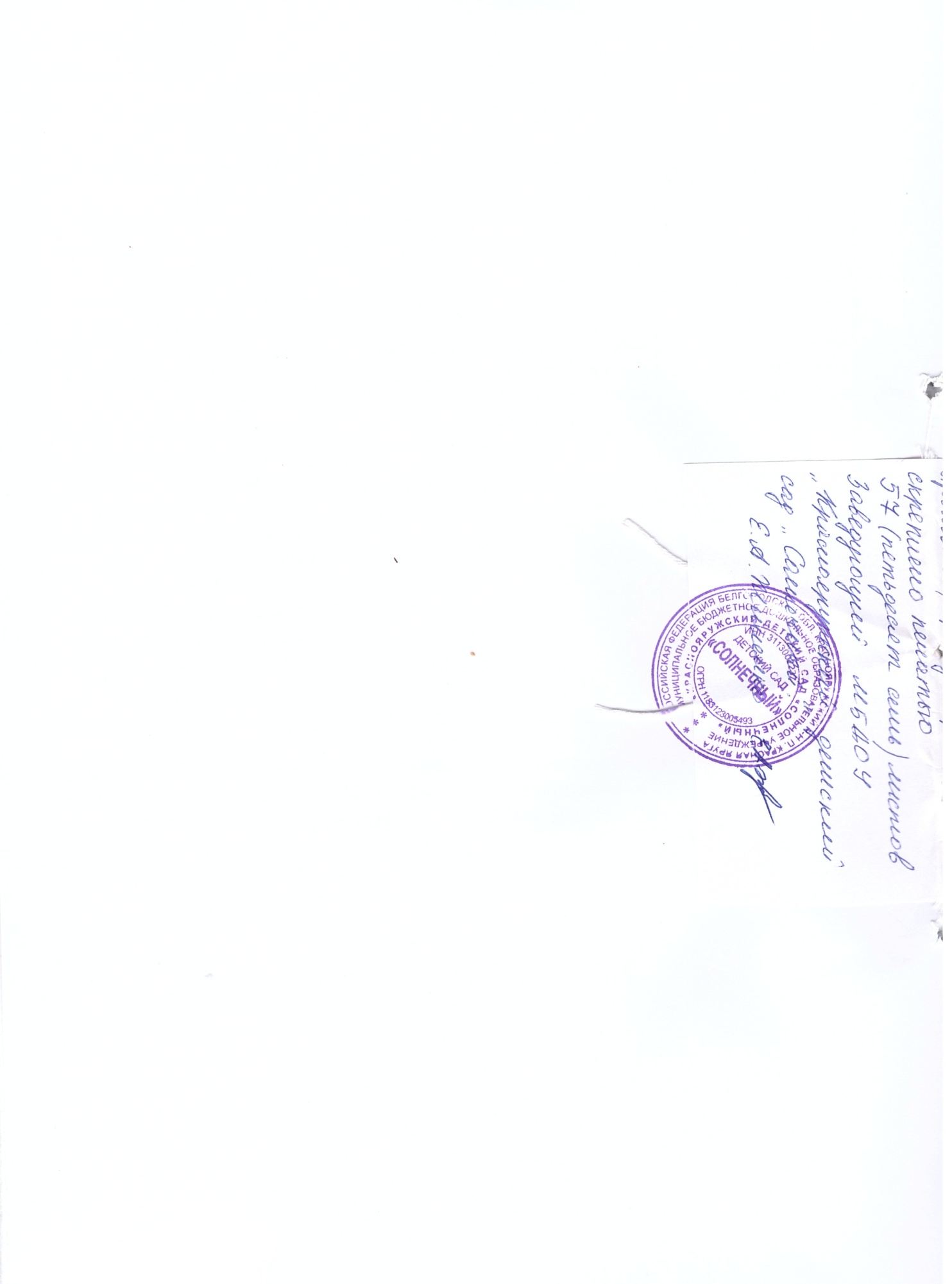 № п/пНаименование разделаСтр.I.ЦЕЛЕВОЙ РАЗДЕЛ1.Пояснительная записка 31.1.Цели и задачи реализации рабочей программы41.2.Принципы и подходы к формированию рабочей программы51.3.Значимые для разработки и реализации рабочей программы характеристики61.4.Планируемые результаты освоения рабочей программы 81.5. Часть, формируемая участниками образовательных отношений10II.СОДЕРЖАТЕЛЬНЫЙ РАЗДЕЛ2.1.Образовательная деятельность в соответствии с направлениями развития ребенка122.2.Особенности образовательной деятельности разных видов и культурных практик332.3.Перспективный план взаимодействия с родителями (законными представителями)342.4.Иные характеристики содержания рабочей программы, наиболее существенные, с точки зрения разработчиков программы- оценка индивидуального развития дошкольников362.5.Часть, формируемая участниками образовательных отношений37III.ОРГАНИЗАЦИОННЫЙ РАЗДЕЛ3.1.Режим дня на 2019-2020 учебный год413.2.Схема распределения образовательной деятельности на 2020-2021 учебный год423.3.Сетка совместной образовательной деятельности и культурныхпрактик в режимных моментах433.4.Сетка самостоятельной деятельности в режимных моментах443.5.Модель физического воспитания453.6.Циклограмма деятельности группы463.7.Комплексно-тематическое планирование483.8.Особенности организации развивающей предметно-пространственной среды54Холодный период года (сентябрь-май)Холодный период года (сентябрь-май)ВремяРежимные процессы7.00-8.15Прием, осмотр детей, индивидуальная работа, игровая деятельность. 8.15-8.30Утренняя гимнастика.8.30-9.00Подготовка к завтраку. Завтрак. Гигиенические процедуры.9.00-09.45Организованная образовательная деятельность09.45-10.00Второй завтрак10.00-12.00Подготовка к прогулке. Прогулка (игры, наблюдения). Возвращение с прогулки12.00-12.30Подготовка к обеду. Обед. Культура еды.12.30-15.10Подготовка к дневному сну. Сон 15.10-15.30Постепенный подъем, закаливание, гимнастика после сна15.30-15.50Подготовка к полднику. Уплотненный полдник 15.50-16.20Организованная деятельность, игры, досуги16.20-17.00Чтение художественной литературы. Игровая деятельность. 17.00-19.00Подготовка к прогулке.  Вечерняя прогулка, игры. Уход детей домой.Тёплый период года (июнь-август)Тёплый период года (июнь-август)ВремяРежимные процессы7.00-8.15Прием, осмотр детей, индивидуальная работа, игровая деятельность. 8.15-8.30Утренняя гимнастика.8.30-9.00Подготовка к завтраку. Завтрак. Гигиенические процедуры.9.00-09.45Организованная  деятельность09.45-10.00Второй завтрак10.00-12.00Подготовка к прогулке. Прогулка (игры, наблюдения). Возвращение с прогулки12.00-12.30Подготовка к обеду. Обед. Культура еды.12.30-15.10Подготовка к дневному сну. Сон 15.10-15.30Постепенный подъем, закаливание, гимнастика после сна15.30-15.50Подготовка к полднику. Уплотненный полдник 15.50-16.20Организованная деятельность, игры, досуги16.20-17.00Чтение художественной литературы. Игровая деятельность. 17.00-19.00Подготовка к прогулке.  Вечерняя прогулка, игры. Уход детей домой.дни неделивремявиды деятельностиобразовательная областьпонедельник09:00-09:15физическая культурафизическое развитиепонедельник09:25-09:40лепка/ аппликацияхудожественно-эстетическое развитиевторник09:00-09:15музыкахудожественно-эстетическое развитиевторник09:25-09:40формирование элементарных математических представленийпознавательное развитиесреда09:15-09:30ознакомление с окружающим миромпознавательное развитиесреда09:40-09:55рисованиехудожественно-эстетическое развитиечетверг09:00-09:15развитие речиречевое развитиечетверг09:25-09:40физическая культурафизическое развитиепятница09:00-09:15музыкахудожественно-эстетическое развитиепятница09:25-09:40физическая культурафизическое развитиеФормы образовательной деятельности в режимных моментахКоличество форм образовательной деятельности и культурных практик в неделюФормы образовательной деятельности в режимных моментахМладшая группаОбщениеОбщениеСитуации общения воспитателя с детьми и накопления положительного социально-эмоционального опытаЕжедневноБеседы и разговоры с детьми по их интересамЕжедневноИгровая деятельность, включая сюжетно-ролевую игру с правилами и другие виды игрИгровая деятельность, включая сюжетно-ролевую игру с правилами и другие виды игрИндивидуальные игры с детьми (сюжетно-ролевая, режиссерская, игра-драматизация, строительно-конструктивные игрыЕжедневноСовместная игра воспитателя и детей (сюжетно-ролевая, режиссерская, игра-драматизация, строительно-конструктивные игры)2 раза в неделюДетская студия (театрализованные игры)1 раз в 2 неделиДосуг здоровья и подвижных игр1 раз в 2 неделиПодвижные игрыЕжедневноПознавательная и исследовательская деятельностьПознавательная и исследовательская деятельностьОпыты, эксперименты, наблюдения (в том числе экологической направленности)1 раз в 2 неделиНаблюдения за природой (на прогулке)ЕжедневноФормы творческой активности, обеспечивающей художественно-эстетическое развитие детейФормы творческой активности, обеспечивающей художественно-эстетическое развитие детейТворческая мастерская (рисование, лепка, художественный труд по интересам)1 раз в неделюЧтение литературных произведенийЕжедневноСамообслуживание и элементарный бытовой трудСамообслуживание и элементарный бытовой трудСамообслуживаниеЕжедневноТрудовые поручения(индивидуально и подгруппами)ЕжедневноРежимные моментыРаспределение времени в течение дняРежимные моментыМладшая  группаИгры, общение, деятельность по интересам во время утреннего приемаОт 10 до 50 минутСамостоятельные игры в первой половине дня20 минутПодготовка к прогулке, самостоятельная деятельность на прогулкеОт 60 минут до 1 часа 30 минутСамостоятельные игры, досуги, общение и деятельность по интересам во второй половине дня 40 минутПодготовка к прогулке, самостоятельная деятельность на прогулке От 40 минутИгры перед уходом домойОт 15 до 50 минутФормы организацииМладшая группа1. Физкультурно-оздоровительные мероприятия в ходе выполнения режимных моментов деятельности детского сада1. Физкультурно-оздоровительные мероприятия в ходе выполнения режимных моментов деятельности детского сада1.1. Утренняя гимнастикаЕжедневно 5-6 минут1.2. ФизкультминуткиЕжедневно по мере необходимости (до 3-х минут)1.3.Игры и физические упражнения на прогулкеЕжедневно 6-10 минут1.4. Закаливающие процедурыЕжедневно после дневного сна1.5. Дыхательная гимнастикаЕжедневно после дневного сна2. Физкультурные занятия2. Физкультурные занятия2.1. Физкультурные занятия в спортивном зале3 раза в неделю по 15 минут3. Спортивный досуг3. Спортивный досуг3.1. Самостоятельная двигательная деятельностьЕжедневно под руководством воспитателя (продолжительность определяется в соответствии с индивидуальными особенностями ребенка)3.2. Физкультурные досуги и развлечения1 раз в месяц3.3. Дни здоровья1 раз в кварталПонедельникПонедельникПонедельникВторникСредаСредаСредаЧетвергЧетвергЧетвергПятницаПятницаПятницаПриём при благоприятной погоде на улице, при неблагоприятных погодных условиях - в группе.Приём при благоприятной погоде на улице, при неблагоприятных погодных условиях - в группе.Приём при благоприятной погоде на улице, при неблагоприятных погодных условиях - в группе.Приём при благоприятной погоде на улице, при неблагоприятных погодных условиях - в группе.Приём при благоприятной погоде на улице, при неблагоприятных погодных условиях - в группе.Приём при благоприятной погоде на улице, при неблагоприятных погодных условиях - в группе.Приём при благоприятной погоде на улице, при неблагоприятных погодных условиях - в группе.Приём при благоприятной погоде на улице, при неблагоприятных погодных условиях - в группе.Приём при благоприятной погоде на улице, при неблагоприятных погодных условиях - в группе.Приём при благоприятной погоде на улице, при неблагоприятных погодных условиях - в группе.Приём при благоприятной погоде на улице, при неблагоприятных погодных условиях - в группе.Приём при благоприятной погоде на улице, при неблагоприятных погодных условиях - в группе.Приём при благоприятной погоде на улице, при неблагоприятных погодных условиях - в группе. Природа: комнатные растения, птицы, рыбки (уход, названия, зарисовки)  Спортивные игры, упражнения  Дидактическая игра(ознакомление с социальной действительностью)  Сюжетно-ролевая игра Природа: комнатные растения, птицы, рыбки (уход, названия, зарисовки)  Спортивные игры, упражнения  Дидактическая игра(ознакомление с социальной действительностью)  Сюжетно-ролевая игра Природа: комнатные растения, птицы, рыбки (уход, названия, зарисовки)  Спортивные игры, упражнения  Дидактическая игра(ознакомление с социальной действительностью)  Сюжетно-ролевая играИндивидуальная работа по математике  Индивидуальная работа (по нравственному воспитанию)  Творческие игры  Индивидуальная работа по изо деятельности  • Подвижная игра  • Творческие игры  • Чтение произведений или просмотр мультфильмаИндивидуальная работа по изо деятельности  • Подвижная игра  • Творческие игры  • Чтение произведений или просмотр мультфильмаИндивидуальная работа по изо деятельности  • Подвижная игра  • Творческие игры  • Чтение произведений или просмотр мультфильмаИндивидуальная работа по развитию речи (рассказывание)  Творческие игры  Дидактические игрыИндивидуальная работа по развитию речи (рассказывание)  Творческие игры  Дидактические игрыИндивидуальная работа по развитию речи (рассказывание)  Творческие игры  Дидактические игрыПовторение стихотворений (работа над выразительностью чтения) Настольно-печатные игрыТворческие игры  Повторение стихотворений (работа над выразительностью чтения) Настольно-печатные игрыТворческие игры  Повторение стихотворений (работа над выразительностью чтения) Настольно-печатные игрыТворческие игры  Утренняя гимнастика (закрепление основных движений)Утренняя гимнастика (закрепление основных движений)Утренняя гимнастика (закрепление основных движений)Утренняя гимнастика (закрепление основных движений)Утренняя гимнастика (закрепление основных движений)Утренняя гимнастика (закрепление основных движений)Утренняя гимнастика (закрепление основных движений)Утренняя гимнастика (закрепление основных движений)Утренняя гимнастика (закрепление основных движений)Утренняя гимнастика (закрепление основных движений)Утренняя гимнастика (закрепление основных движений)Утренняя гимнастика (закрепление основных движений)Утренняя гимнастика (закрепление основных движений)Формирование  культурно-гигиенических навыковФормирование  культурно-гигиенических навыковФормирование  культурно-гигиенических навыковФормирование  культурно-гигиенических навыковФормирование  культурно-гигиенических навыковФормирование  культурно-гигиенических навыковФормирование  культурно-гигиенических навыковФормирование  культурно-гигиенических навыковФормирование  культурно-гигиенических навыковФормирование  культурно-гигиенических навыковФормирование  культурно-гигиенических навыковФормирование  культурно-гигиенических навыковФормирование  культурно-гигиенических навыковЗавтрак (закрепление культуры еды, обучение этикету)Завтрак (закрепление культуры еды, обучение этикету)Завтрак (закрепление культуры еды, обучение этикету)Завтрак (закрепление культуры еды, обучение этикету)Завтрак (закрепление культуры еды, обучение этикету)Завтрак (закрепление культуры еды, обучение этикету)Завтрак (закрепление культуры еды, обучение этикету)Завтрак (закрепление культуры еды, обучение этикету)Завтрак (закрепление культуры еды, обучение этикету)Завтрак (закрепление культуры еды, обучение этикету)Завтрак (закрепление культуры еды, обучение этикету)Завтрак (закрепление культуры еды, обучение этикету)Завтрак (закрепление культуры еды, обучение этикету)Пальчиковая гимнастика. ООД: зрительная, психогимнастика во время занятийПальчиковая гимнастика. ООД: зрительная, психогимнастика во время занятийПальчиковая гимнастика. ООД: зрительная, психогимнастика во время занятийПальчиковая гимнастика. ООД: зрительная, психогимнастика во время занятийПальчиковая гимнастика. ООД: зрительная, психогимнастика во время занятийПальчиковая гимнастика. ООД: зрительная, психогимнастика во время занятийПальчиковая гимнастика. ООД: зрительная, психогимнастика во время занятийПальчиковая гимнастика. ООД: зрительная, психогимнастика во время занятийПальчиковая гимнастика. ООД: зрительная, психогимнастика во время занятийПальчиковая гимнастика. ООД: зрительная, психогимнастика во время занятийПальчиковая гимнастика. ООД: зрительная, психогимнастика во время занятийПальчиковая гимнастика. ООД: зрительная, психогимнастика во время занятийПальчиковая гимнастика. ООД: зрительная, психогимнастика во время занятийПРОГУЛКАПРОГУЛКАПРОГУЛКАПРОГУЛКАПРОГУЛКАПРОГУЛКАПРОГУЛКАПРОГУЛКАПРОГУЛКАПРОГУЛКАПРОГУЛКАПРОГУЛКАПРОГУЛКАНаблюдения: птицыТрудПодвижная игра со  всеми детьмиТворческие игры (умение организовать игру, выполнять взятые на себя роли)Словесная играЧас подвижных игрНаблюдения: птицыТрудПодвижная игра со  всеми детьмиТворческие игры (умение организовать игру, выполнять взятые на себя роли)Словесная играЧас подвижных игрЦелевая прогулкаДидактическая игра    Труд Творческие игры ( нравственное воспитание, речь детей) Словесная играИндивидуальная работа по математике Обучение играм с песком (снегом)Подвижная играЦелевая прогулкаДидактическая игра    Труд Творческие игры ( нравственное воспитание, речь детей) Словесная играИндивидуальная работа по математике Обучение играм с песком (снегом)Подвижная играЦелевая прогулкаДидактическая игра    Труд Творческие игры ( нравственное воспитание, речь детей) Словесная играИндивидуальная работа по математике Обучение играм с песком (снегом)Подвижная играНаблюдения в неживой природе (изменения в погоде, приметы времени года, пословицы, поговорки)Коллективный трудТворческие игры (что отражают в играх, какой и как игровой материал используют Физ. упражнения на равновесиеИндивидуальная работа по развитию основных движений Обучение играм с песком(снегом)Подвижные игрыНаблюдения в неживой природе (изменения в погоде, приметы времени года, пословицы, поговорки)Коллективный трудТворческие игры (что отражают в играх, какой и как игровой материал используют Физ. упражнения на равновесиеИндивидуальная работа по развитию основных движений Обучение играм с песком(снегом)Подвижные игрыНаблюдения в неживой природе (изменения в погоде, приметы времени года, пословицы, поговорки)Коллективный трудТворческие игры (что отражают в играх, какой и как игровой материал используют Физ. упражнения на равновесиеИндивидуальная работа по развитию основных движений Обучение играм с песком(снегом)Подвижные игрыПрирода: животный мирТрудСловесные игрыТворческие игры (ведущий, его взаимоотношения с другими детьми,  работа с пассивными детьмиПодвижные игрыПрирода: животный мирТрудСловесные игрыТворческие игры (ведущий, его взаимоотношения с другими детьми,  работа с пассивными детьмиПодвижные игрыПрирода: животный мирТрудСловесные игрыТворческие игры (ведущий, его взаимоотношения с другими детьми,  работа с пассивными детьмиПодвижные игрыПрирода: деревья, кустарники (названия, строение, изменения, взаимосвязь с неживой природой)ТрудФизические упражнения (прыжки,метание)Творческие игры: руководство игройОтгадывание и заучивание загадокПрирода: деревья, кустарники (названия, строение, изменения, взаимосвязь с неживой природой)ТрудФизические упражнения (прыжки,метание)Творческие игры: руководство игройОтгадывание и заучивание загадокНавыки самообслуживанияНавыки самообслуживанияНавыки самообслуживанияНавыки самообслуживанияНавыки самообслуживанияНавыки самообслуживанияНавыки самообслуживанияНавыки самообслуживанияНавыки самообслуживанияНавыки самообслуживанияНавыки самообслуживанияНавыки самообслуживанияНавыки самообслуживанияОбед: культура еды, этикет.Обед: культура еды, этикет.Обед: культура еды, этикет.Обед: культура еды, этикет.Обед: культура еды, этикет.Обед: культура еды, этикет.Обед: культура еды, этикет.Обед: культура еды, этикет.Обед: культура еды, этикет.Обед: культура еды, этикет.Обед: культура еды, этикет.Обед: культура еды, этикет.Обед: культура еды, этикет.ЧТЕНИЕ С ПРОДОЛЖЕНИЕМ. Знакомство с художественной литературой.ЧТЕНИЕ С ПРОДОЛЖЕНИЕМ. Знакомство с художественной литературой.ЧТЕНИЕ С ПРОДОЛЖЕНИЕМ. Знакомство с художественной литературой.ЧТЕНИЕ С ПРОДОЛЖЕНИЕМ. Знакомство с художественной литературой.ЧТЕНИЕ С ПРОДОЛЖЕНИЕМ. Знакомство с художественной литературой.ЧТЕНИЕ С ПРОДОЛЖЕНИЕМ. Знакомство с художественной литературой.ЧТЕНИЕ С ПРОДОЛЖЕНИЕМ. Знакомство с художественной литературой.ЧТЕНИЕ С ПРОДОЛЖЕНИЕМ. Знакомство с художественной литературой.ЧТЕНИЕ С ПРОДОЛЖЕНИЕМ. Знакомство с художественной литературой.ЧТЕНИЕ С ПРОДОЛЖЕНИЕМ. Знакомство с художественной литературой.ЧТЕНИЕ С ПРОДОЛЖЕНИЕМ. Знакомство с художественной литературой.ЧТЕНИЕ С ПРОДОЛЖЕНИЕМ. Знакомство с художественной литературой.ЧТЕНИЕ С ПРОДОЛЖЕНИЕМ. Знакомство с художественной литературой.сон.сон.сон.сон.сон.сон.сон.сон.сон.сон.сон.сон.сон. Гимнастика после сна. Оздоровительные, закаливающие процедуры. Дыхательная гимнастика Гимнастика после сна. Оздоровительные, закаливающие процедуры. Дыхательная гимнастика Гимнастика после сна. Оздоровительные, закаливающие процедуры. Дыхательная гимнастика Гимнастика после сна. Оздоровительные, закаливающие процедуры. Дыхательная гимнастика Гимнастика после сна. Оздоровительные, закаливающие процедуры. Дыхательная гимнастика Гимнастика после сна. Оздоровительные, закаливающие процедуры. Дыхательная гимнастика Гимнастика после сна. Оздоровительные, закаливающие процедуры. Дыхательная гимнастика Гимнастика после сна. Оздоровительные, закаливающие процедуры. Дыхательная гимнастика Гимнастика после сна. Оздоровительные, закаливающие процедуры. Дыхательная гимнастика Гимнастика после сна. Оздоровительные, закаливающие процедуры. Дыхательная гимнастика Гимнастика после сна. Оздоровительные, закаливающие процедуры. Дыхательная гимнастика Гимнастика после сна. Оздоровительные, закаливающие процедуры. Дыхательная гимнастика Гимнастика после сна. Оздоровительные, закаливающие процедуры. Дыхательная гимнастикаДосугАртикуляционная гимнастика уплотнённый полдникАртикуляционная гимнастика уплотнённый полдникАртикуляционная гимнастика уплотнённый полдникАртикуляционная гимнастика уплотнённый полдникАртикуляционная гимнастика уплотнённый полдникАртикуляционная гимнастика уплотнённый полдникАртикуляционная гимнастика уплотнённый полдникАртикуляционная гимнастика уплотнённый полдникАртикуляционная гимнастика уплотнённый полдникАртикуляционная гимнастика уплотнённый полдникАртикуляционная гимнастика уплотнённый полдникАртикуляционная гимнастика уплотнённый полдникАртикуляционная гимнастика уплотнённый полдникИндивидуальная работа (лепка, аппликация)Настольно-печатные игрыИндивидуальная работа по математике Дидактические игры (формирование грамматически правильной речи)Обучение играм с крупным строителемДидактические игры (формирование грамматически правильной речи)Обучение играм с крупным строителемДидактические игры (формирование грамматически правильной речи)Обучение играм с крупным строителемДидактические игры (формирование грамматически правильной речи)Обучение играм с крупным строителемДидактические игры (формирование грамматически правильной речи)Обучение играм с крупным строителемПовторение стихотворенийРемонт книгНастольно-печатные игрыПовторение стихотворенийРемонт книгНастольно-печатные игрыПовторение стихотворенийРемонт книгНастольно-печатные игрыИндивидуальная работа (по ИЗО)Настольно-печатные игрыИндивидуальная работа  (по звуковой культуре речи)Индивидуальная работа (по ИЗО)Настольно-печатные игрыИндивидуальная работа  (по звуковой культуре речи)Индивидуальная работа (по ИЗО)Настольно-печатные игрыИндивидуальная работа  (по звуковой культуре речи)Хозяйственно-бытовой трудНастольно-печатные игрыИндивидуальная работа  по математикеПрогулка Прогулка Прогулка Прогулка Прогулка Прогулка Прогулка Прогулка Прогулка Прогулка Прогулка Прогулка Прогулка Забавные упражнения и игры на площадкеХороводные игрыХороводные игрыХороводные игрыХороводные игрыХороводные игрыФизические упражнения на ловкость и координацию Физические упражнения на ловкость и координацию Физические упражнения на ловкость и координацию Народные игры Народные игры Народные игры Физкультурные упражненияРабота с родителями.Работа с родителями.Работа с родителями.Работа с родителями.Работа с родителями.Работа с родителями.Работа с родителями.Работа с родителями.Работа с родителями.Работа с родителями.Работа с родителями.Работа с родителями.Работа с родителями.Работа с родителями.МесяцСодержание деятельностиСодержание деятельностиИтоговое мероприятиеСентябрьДетский сад-чудесный дом! Хорошо живется в нем!Содействие возникновению у детей чувства радости от посещения детского сада. Знакомство с детским садом как ближайшим социальным окружением ребенка (профессии сотрудников детского сада, правила поведения в детском саду, взаимоотношения со сверстниками). Знакомство детей друг с другом в ходе игр. Формирование дружеских, доброжелательных отношений между детьми. Знакомство с окружающей средой группы, помещениями детского сада, предметным окружением. Экскурсия по детскому саду СентябрьХодит осень по дорожкамРасширение представлений детей об осени (сезонные изменения в природе, одежде людей, на участке детского сада), о времени сбора урожая, о некоторых овощах, фруктах, ягодах, грибах. На прогулке сбор и рассматривание осенней листвы. Развитие умения замечать красоту осенней природы, вести наблюдения за погодой. Выставка поделок из природного материала «Что нам осень подарила»ОктябрьЕсли хочешь быть здоров…Формировать представление о здоровье, о его ценности. Формировать желание вести здоровый образ жизни. Дать представление о полезной и вредной пище. Формировать представление о том, что утренняя зарядка, игры, физические упражнения вызывают хорошее настроение; с помощью сна восстанавливаются силы. Дать представление о необходимости закаливания. Формировать потребность в соблюдении навыков гигиены.Физкультурный досуг «Наше здоровье в наших руках»ОктябрьВ гостях у лесовичкаЗнакомство с правилами поведения в природе (не рвать без надобности растения, не ломать ветки деревьев, не трогать животных и др). Воспитание бережного отношения к природе. Расширение представлений о диких животных. Знакомство с некоторыми особенностями поведения зверей и птиц осенью. Формирование элементарных представлений  об основных дикорастущих деревьях.Праздник  осени «Путешествие в осенний лес»НоябрьМой родной поселокФормирование первичных представлений детей о родном поселке: его названии, основных объектах инфраструктуры и его достопримечательностях. Формирование интереса к малой родине. Заочная экскурсия «По улицам родного поселка»НоябрьПапа, мама, я – дружная семьяФормирование первоначальных представлений о семье. Воспитание уважительного отношения к членам семьи и чувства принадлежности к своей семье. Расширять и закреплять знания детей о самих себе (пол, особенности внешности, имени), о членах своей семьи (как их зовут, чем занимаются). Учить заботиться о близких людях, вызывать чувство благодарности к родителям и близким за их любовь и заботу.Фотовыставка «Счастливы вместе»ДекабрьЗдравствуй, зимушка-зима! Расширение представлений о зиме. Воспитание бережного отношения к природе, умения замечать красоту зимней природы.  Расширение представлений о сезонных изменениях в природе (изменения в погоде, растения зимой, поведение зверей и птиц). Знакомство с зимними видами спорта. Формирование представлений о безопасном поведении зимой. Формирование исследовательского и познавательного интереса в ходе экспериментирования с водой и льдом. Акция «Покормите птиц зимой»ДекабрьЗдравствуй, елочка лесная!Формирование представления о празднике Нового года, традициях его проведения, значении для людей. Привлекать детей к активному разнообразному участию в подготовке к празднику и его проведении. Развивать эмоционально-положительное отношение к предстоящему празднику, желание активно участвовать в его подготовке. Праздник Новый годЯнварьЕдут по улице автомобилиРасширять ориентировку в окружающем пространстве. Знакомить детей с правилами дорожного движения. Учить различать проезжую часть дороги, тротуар, понимать значение зеленого, желтого и красного сигналов светофора. Формировать первичные представления о безопасном поведении на дорогах (переходить дорогу, держась за руку взрослого). Учить детей определять и различать транспорт, виды транспорта, основные признаки (цвет, форма, величина, строение, функции и т.д.)Фотовыставка  «Папа (мама) за рулем»ЯнварьВ гости к нам пришли матрешкиРасширение представлений о народной игрушке (дымковская игрушка, матрешка и др.) Знакомство с народными промыслами.  Продолжение знакомства с устным народным творчеством. Использование фольклора при организации всех видов детской деятельности.Выставка предметов народного декоративно-прикладного искусстваФевральНаши сказки хороши, любят слушать малыши!Приобщение детей к художественной литературе. Формирование интереса к книгам и детскому чтению, приобретение запаса литературно-художественных впечатлений, опыта слушателя. Поддерживать интерес детей к устному народному творчеству.Выставка  иллюстраций к русским народным сказкам «На неведомых дорожках…» ФевральМой папа самый лучшийФормирование первичных гендерных представлений. Воспитание в мальчиках стремления быть сильными, смелыми, как папа, стать защитниками Родины. Воспитывать в девочках уважение к мальчикам как будущим мужчинам и защитникам Родины. Осуществление патриотического воспитания. Привлекать детей к изготовлению подарков для пап ко дню защитника отечества.Спортивное развлечение МартОчень, очень я люблю - маму милую моюВоспитывать бережное и чуткое отношение к маме, бабушке, потребность радовать их добрыми делами. Дать представление о том, что мама проявляет заботу о своей семье, о своем любимом ребенке. Формировать уважение к маме. Привлекать детей к изготовлению подарков мамам, бабушкам. Праздник «8 Марта»МартВесна красна, тепло принеслаРасширение представлений о весне. Воспитание бережного отношения к природе, умения замечать красоту весенней природы.  Расширение представлений о сезонных изменениях в природе (изменения в погоде, растения весной, поведение зверей и птиц). Расширение представлений о простейших связях в природе (потеплело - появилась травка и т.д). Показать, как сажают крупные семена растений.Составление букета из веточек  вишни АпрельКто живет рядом с нами?Расширение представлений детей о домашних животных и их детенышах, их названиях, особенностях внешнего вида, особенностях их поведения и питания. Прививать детям любовь к животным, побуждать заботиться о них. Изготовление макета «На скотном дворе» АпрельУдивительный предметный мирПродолжать знакомить детей с предметами ближайшего окружения, их функциями и назначением. Формировать умение  группировать  и классифицировать хорошо знакомые предметы. Формировать представление о том, что одни предметы сделаны руками человека, другие созданы природой. Формировать понимание того, что человек создает предметы, необходимые для его жизни и жизни других людей (мебель, одежда, обувь, посуда, игрушки и т. д.).Организация выставки  предметов рукотворного мира «Эта интересная вещица…»МайПрофессий много есть на светеФормировать первичные представления о профессиях. Рассказывать детям о понятных им профессиях (воспитатель, помощник воспитателя, музыкальный руководитель, врач, продавец, повар, шофер, строитель), расширять и обогащать представления о трудовых действиях, результатах труда.Фотовыставка «Родитель на рабочем месте»МайВстречаем лето вместе Расширение представлений детей о лете, о сезонных изменениях (сезонные изменения в природе, одежде людей, на участке детского сада). Формирование элементарных представлений о садовых и огородных растениях. Формирование исследовательского и познавательного интереса в ходе экспериментирования с водой и песком.  Воспитание бережного отношения к природе, умения замечать красоту летней природы.Выставка детских рисунков «Сияние солнца»ЦентрНаправлениеОборудованиеЦентр экологического воспитания и экспериментированияФормированиепредставлений омногообразии мира растений,животных.Развитие у детей интереса и желания к экспериментированию. Воспитание любознательности и желания познать окружающий мир- Календарь природы- Комнатные растения-  Игрушки животных- Лото с представителями животного и растительного мира- Дидактические игры- Оборудование для труда вприроде- Природный и бросовый материал- Сыпучие продукты- Вспомогательный материал (лупа, пипетки, колбы, вата, шпатели, шприцы).- Емкости разных размеровЦентр конструированияСовершенствовать представления о строительных деталях, их названиях, свойствах (форма, величина, устойчивость). Совершенствовать элементарные навыки пространственной ориентации (спереди, сзади, посередине, внутри). Упражнять в создании построек по образцу;- Конструкторы (пластмассовые, деревянные)- «Кроха»- Мега-вох- Кубики- Мелкие фигурки для обыгрыванияЦентр математикиРазвитие познавательной активности, любознательности, стремления к самостоятельному познанию и размышлению, развитие умственных способностей и речи ребенка. - Демонстрационный и раздаточный материал- Дидактические, развивающие и логико-математические игрыЦентр логики и сенсоматорикиРазвитие мелкой моторики кистей и пальцев рук, тактильной чувствительности.Развитие мышления, в процессе которого ребенок использует знания о связях между явлениями, выстраивает на их основе суждения и понятия.- Комплекс игр и пособий для развития мелкой моторики рук (шнуровки, мозаики, пазлы и др.)- Игры для развития логического мышления- Игры по ознакомлению с формой, цветом, величиной- ГоловоломкиПатриотический центр Освоение представлений о своем крае. Проявление интереса к родной стране. - Портрет Президента РФВ.В. Путина- Изображения государственной символикой- Фото-альбом с видами поселка Красная Яруга- дидактическая игра «Наша родина»- набор открыток «Белгородчина: маленькому путешественнику»Центр художественной литературыПоддерживать у детей интерес к литературе, обогащать «читательский»опыт детей. Воспитание художественного вкуса- Библиотека художественных произведений для младших дошкольников- Портреты детских писателей- Иллюстрации к сказкамЦентр изобразительного творчестваАктивизировать проявление эстетического отношения к окружающему миру. Развитие художественно-эстетических способностей- Мольберт с возможностью рисования мелками, маркерами  и фиксации листа бумаги- Изобразительные материалы для самостоятельной деятельности (альбомы, листы бумаги, карандаши, краски, пластилин, бумага цветная, картон и т.д.)- Образцы «Учусь лепить»- Книжки-раскраски- Предметы декоративного творчестваЦентр музыкально-театрализованной деятельности   Стимулирование самостоятельности в театральной деятельности. Освоение умений игрового музицирования, стимулирование самостоятельной деятельности детей по импровизации танцев, игр, оркестровок.- Куклы разных видов театра(настольный театр, театр конусных игрушек, перчаточный театр, театр на магнитах)- Костюмы для инсценировок- Наборы масок- Атрибуты для обыгрывания сказок- Музыкальные инструменты и игрушкиИгровой центрРазвивать умение сотрудничать со сверстниками в разных видах игр- Мебель и атрибуты для сюжетно-ролевых игр («Дом»,«Больница», «Аптека», «Магазин», «Парикмахерская», «Мастерская»), набор детской мебели –спальня, игровая бытовая техника- Куклы-Машины - Коляска- Наборы овощей и фруктов- Игрушки-предметы бытового назначения (посудка, утюги, строительные инструменты)Центр двигательной активностиФормировать осознанную потребность в двигательной активности и физическом совершенствовании	- спортивно-гимнастический мини-комплекс- сухой бассейн- массажные коврики- спортивный инвентарь: скакалки, мячи разных диаметров, обручи, кегли, кольцебросы, гимнастические палки, - нестандартное спортивное оборудование